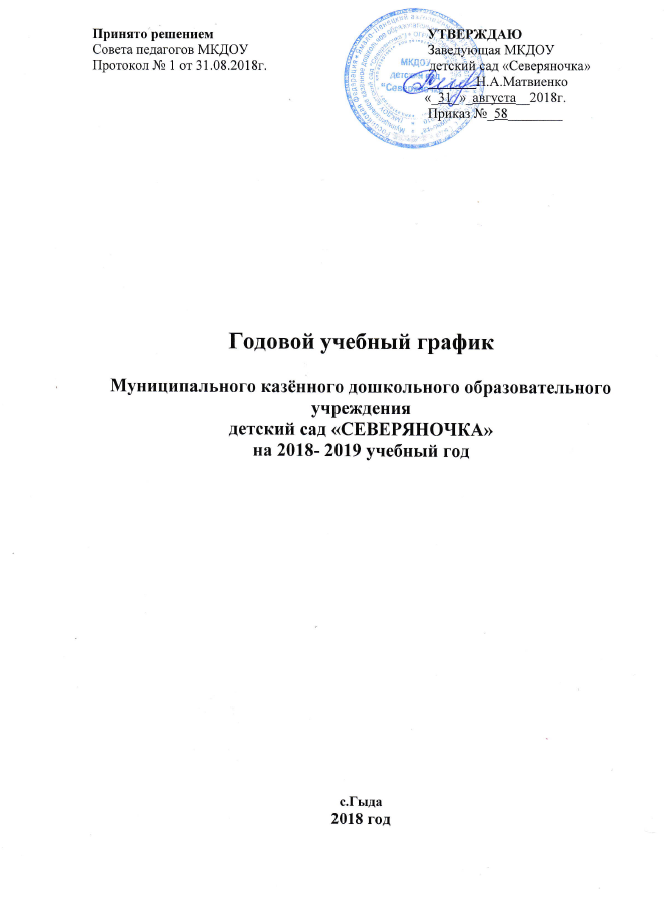 ПРИНЯТО 					      УТВЕРЖДАЮПедагогическим советом				      Заведующий МКДОУМКДОУ детский сад «Северяночка»			      детский сад «Северяночка»(протокол от 31.08.2018 № 1)                                                   _________Н.А. Матвиенко							      «31» августа 2018 г.							      Приказ № 58 о.д.		ГОДОВОЙ ПЛАН РАБОТЫ
муниципального казённого дошкольного образовательного учреждения
детский сад «Северяночка»
на 2018–2019 учебный год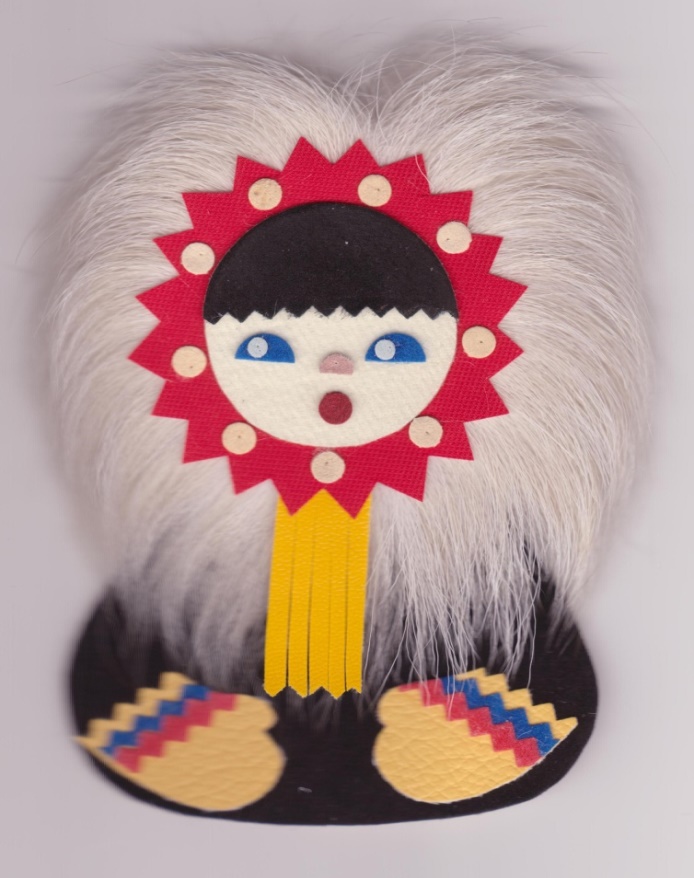 
с. Гыда
2018 годИнформационная справкаМуниципальное казённое дошкольное образовательное учреждение детский сад «Северяночка»Дата открытия –  1954 год.Юридический адрес: 629372, Россия, Ямало-Ненецкий автономный округ, село Гыда,      ул. Полярная, дом  5.
Телефон/факс  8(34940)63-3-50; 63-3-38.
Электронная почта: mdoydss@mail.ruНомер лицензии на образовательную деятельность – № 2355.Дата выдачи лицензии – 08 мая 2015 года.Срок действия лицензии – бессрочная.Тип: общеразвивающий.Категория детского сада: II.Режим работы: 5-дневный, 07:30–19:30.Заведующий ДОО – Матвиенко Наталья Александровна, образование высшее, высшая квалификационная категория, педагогический стаж – 26 лет, в должности 8 лет.Заведующий хозяйством – Куксова Наталья Владимировна, образование высшее, в должности 1 год.Заместитель заведующего – Гайдук Елена Михайловна, образование высшее, высшая квалификационная категория, педагогический стаж – 11 лет, в должности 6 лет.Медицинская сестра: Дементьева Ирина Владимировна, образование среднее специальное, стаж работы – 6 лет, в должности 1 год.Проектная мощность ДОО – 90 воспитанников, списочный состав – 125 человек. В ДОО функционирует 5 групп общеразвивающей направленности и 1кочевая группа кратковременного пребывания.	Условия, созданные для умственного непрерывного развития детей:Развивающая среда представляет собой распределение игрушек, атрибутов, материала по следующим зонам: учебная, игровая, художественно-эстетическая, музыкально-театрализованная, зона национального воспитания; книжно-библиотечная; природно-экологическая; уголок творчества, физкультурный уголок.	Имеются залы и кабинеты:– музыкальный зал;– физкультурный зал;– медицинский кабинет;– методический кабинет.Все кабинеты оснащены оборудованием в достаточном количестве, которое эффективно используется. С детьми работают специалисты:Инструктор по физической культуре: Рыбак Мария Владимировна, образование высшее, стаж работы в должности 8 лет, первая квалификационная категория, Музыкальный руководитель: Гусева Светлана Олеговна, образование высшее, стаж работы в должности 30 лет, высшая квалификационная категория.Социальный педагог: Кубкина Татьяна Борисовна, образование высшее, стаж работы в должности 14 лет, первая квалификационная категория.
РАЗДЕЛ IАнализ работы МКДОУ детский сад «Северяночка» за прошлый год	 1.1. Анализ состояния здоровья воспитанников детского сада за три последних года показывает улучшение показателей здоровья воспитанников: увеличивается численность детей с I группой здоровья (в количественных показателях и в процентах от общей численности детей в детском саду), число воспитанников с III и IV группами здоровья примерно остаётся на одном уровне в сравнении с прошлым годом. Подавляющее большинство детей по-прежнему имеют II группу здоровья, то есть являются условно здоровыми.Распределение воспитанников детского сада по группам здоровья           В связи с повышением общих показателей здоровья снижаются показатели заболеваемости.Показатели заболеваемостиСравнительный анализ  заболеваемости детей показали,  что уровень заболеваемости остался на прежнем уровне. Для достижения этого результата все профилактические мероприятия в детском саду проводились в полном объеме, дети  были привиты прививками против гриппа своевременно, проводилась витаминизация, закаливающие процедуры, кварцевание и др.Для профилактики заболеваний педагогический коллектив ДОУ уделял должное внимание закаливающим процедурам, которые подходят для детей всех трех групп здоровья, а это щадящие методы закаливания: игровая оздоровительная гимнастика после дневного сна,  включающая  релаксационную и дыхательную гимнастику, упражнения на профилактику плоскостопия и нарушений осанки у детей; полоскание зева кипяченой водой, контрастные воздушные ванны, хождение босиком по «солевой дорожке», «дорожке здоровья»,  витаминизированное питье  и др. Сотрудниками детского сада все противодействующие мероприятия по заносу, распространению и профилактике ОРВИ и гриппа были выполнены. 1.2. Анализ результатов выполнения образовательной программы по всем
направлениям развития детей – социально-коммуникативному, познавательному,
речевому, художественно-эстетическому, физическому развитию.           Образовательная деятельность в детском саду осуществляется по основной образовательной программе дошкольного образования (далее – Образовательная программа), разработанной нашей дошкольной организацией самостоятельно в соответствии с федеральным государственным образовательным стандартом дошкольного образования и с учетом примерной  образовательной программы дошкольного образования  «Детство» под редакцией Т.И. Бабаевой, А.Г. Гогоберидзе, О.В. Солнцева и др. Содержание Образовательной программы включает совокупность образовательных областей «Физическое развитие», «Познавательное развитие», «Речевое развитие», «Художественно-эстетическое развитие», «Социально-коммуникативное развитие», которые обеспечивают разностороннее развитие детей с учетом их возрастных и индивидуальных особенностей по основным направлениям развития детей.           Образовательная программа реализуется в процессе разнообразной детской деятельности (игровой, коммуникативной, трудовой, познавательно-исследовательской, продуктивной, музыкально-художественной, чтения художественной литературы).           Целью образовательного процесса МКДОУ детский сад «Северяночка» является создание условий для максимального раскрытия индивидуального потенциала ребенка, открывающего возможности его активной и успешной жизнедеятельности в сообществе детей и взрослых. Ведущие цели Образовательной программы – создание благоприятных условий для полноценного проживания ребенком дошкольного детства, формирование основ базовой культуры личности, всестороннее развитие психических и физических качеств в соответствии с возрастными и индивидуальными особенностями, подготовка к жизни в современном обществе, к обучению в школе, обеспечение безопасности жизнедеятельности дошкольника.           Как показывает обследование детей, по результатам освоения Образовательной программы в текущем учебном году оптимальный уровень развития имеют 69 процентов обследованных детей, достаточный уровень – 26 процентов. Усредненные результаты диагностики уровня развития детей за текущий год показывают, что самые низкие показатели развития детей выявлены по речевому и познавательному  развитию (диаграмма 1).Диаграмма 1           Мониторинг освоения образовательной программы дошкольного образования (итоговые результаты педагогической диагностики) в группе детей старшего дошкольного возраста – подготовительной к школе группе показывают уровень освоения детьми образовательной программы от 80 до 98 процентов. Сравнительный анализ результатов освоения Образовательной программы на начало и конец учебного года показал положительную динамику в освоении программных задач по образовательным областям.           1.3. Готовность детей к обучению в школе характеризует достигнутый уровень психологического развития накануне поступления в школу. Результаты мониторинга готовности воспитанников к учебной деятельности (итоговые результаты психолого-педагогической диагностики) показывают, что оптимальный уровень готовности к школе достигнут 86 % детей, достаточный уровень – 10%. Низкий уровень готовности к школе  показал  один ребенок.            В целом результаты мониторинга показали успешность освоения детьми программы с учетом образовательных областей, а также развитие интегративных качеств у дошкольников. Количество детей с высоким уровнем развития выросло, детей с низким уровнем развития – 3.           1.4. Кадровый состав педагогов. Образовательный процесс в ДОО осуществляют 14 педагогов, квалифицированных специалистов. Среди них: старший воспитатель,  учитель-логопед, педагог-психолог, музыкальный руководитель, инструктор по физической культуре, социальный педагог. Из педагогов имеют высшее педагогическое образование – 12 человек;  среднее профессиональное педагогическое образование – 2  человека. Из них: со стажем работы до 5 лет – 4 человека; свыше 20 лет – 3 человека. В 2017–2018 учебном году аттестовано на первую квалификационную категорию  2 педагога.            Распределение педагогов по уровню образования, уровню квалификации и стажу педагогической работы отражено на диаграммах 2, 3 и 4.Диаграмма 2
Диаграмма 3          
    	Диаграмма 4Дошкольное образовательное учреждение укомплектовано кадрами полностью. Данные о квалификационном уровне, педагогическом стаже, образовании свидетельствуют о стабильности коллектива, его работоспособности, потенциальных возможностях к творческой деятельности.             1.5. Результаты повышения квалификации и аттестации педагогов.             В течение последних трех лет все педагоги дошкольной организации повысили свою профессиональную организацию по вопросам введения ФГОС дошкольного образования.           По результатам курсовой подготовки мы проанализировали готовность педагогов нашей дошкольной образовательной организации к реализации ФГОС ДО.           Среди положительных изменений, которые произошли  в образовательной организации с введением Стандарта, педагоги в основном называют улучшение материально-технических условий, а также увеличение финансирования ДОО. Вместе с тем, около 57 процентов педагогов отмечают также качественные изменения, а именно: возможность создания благополучной ситуации развития детей, создание единой образовательной среды, больше доступных образовательных программ, повышение качества образования. Педагоги также надеются, что с введением ФГОС ДО уменьшится объем «бумажной» работы, снизится документооборот.           Также большинство педагогов заявляют о готовности к реализации Стандарта:  85,2  процента проявляют достаточно высокую степень готовности, 14,2 процента определяют себя готовыми работать по ФГОС, оценивая свою готовность в 4 балла по 5-балльной шкале; еще 50 процентов говорят о высокой степени готовности (5 баллов). Также 14,2  процента педагогов считают себя частично готовыми (2–3 балла) работать в соответствии с положениями Стандарта дошкольного образования (диаграмма 5).           Анализируя ответы педагогов на другие вопросы анкет, можно предположить, что готовность к реализации ФГОС, по мнению самих педагогов, несколько завышена.Диаграмма 5           Например, педагоги не всегда четко могут сформулировать нововведения 
Стандарта, зачастую указывая только на «количественные» отличия ФГОС от предшествующих ему документов – федеральных государственных требований к структуре основной общеобразовательной программы дошкольного образования и к условиям ее реализации: изменение объема обязательной части ООП и части, формируемой участниками образовательных отношений, а также на изменение количества образовательных областей (57.1% педагогов). Только 21,3 процента педагогических работников отмечают, что содержательные отличия ФГОС от ФГТ определяются актуальными принципами Стандарта: индивидуализация дошкольного образования, недирективная поддержка педагогами детской инициативы, субъектная позиция ребенка в образовательном процессе, учет образовательных потребностей, возможностей и интересов детей.           Большинство педагогов не умеют использовать в полной мере все виды специфической детской деятельности для реализации содержания образовательной программы, затрудняются в их перечислении (хотя в другой части анкеты виды детской деятельности обозначены прямо).           Кроме того, у значительной части педагогов наличествует неверное понимание индивидуализации дошкольного образования, которая означает не только учет в образовательном процессе индивидуальных потребностей ребенка, связанных с его жизненной ситуацией и состоянием здоровья, и определяющих особые условия получения им образования (далее – особые образовательные потребности), но также построение образовательной деятельности на основе индивидуальных особенностей каждого ребенка, при котором сам ребенок становится активным в выборе содержания своего образования, субъектом образования. Педагоги же (71,3%) под индивидуализацией понимают только занятия с ребенком наедине, по схеме: один педагог – один ребенок.           Также педагоги затрудняются в применении (и в определении) форм организации образовательного процесса, в частности форм совместной деятельности педагога и детей: не только занятий и игры, но также реализации проектов, коллекционирования, мастерской, решения ситуативных задач, чтения художественной и познавательной литературы, экспериментирования, организации викторин и конкурсов, бесед с детьми. Значительная часть педагогов (35,8%) заявляют о традиционных формах образовательного процесса, не конкретизируя их, еще 21,3 процент называют занятия и игру.  42,9 процента педагогических работников, отвечая на вопрос о применении различных форм образовательного процесса, называют также проекты, коллекционирование, организацию совместной продуктивной деятельности педагога и детей вне занятий (в том числе в форме мастерской).           Вместе с тем, говоря об организации образовательного процесса по реализации содержания образовательных областей, педагоги утверждают (64,3%), что применяют в своей работе и исследования, и реализацию проектов, и работу в мастерской, и коллекционирование. Таким образом, данные анкетирования свидетельствуют о том, что у педагогов наблюдается некоторая «нестыковка» теоретических знаний и практики их педагогической деятельности; не произошла актуализация знаний, полученных большинством педагогов (57,1% от общего числа) в процессе повышения квалификации по вопросам введения ФГОС ДО.           У части педагогов имеются определенные затруднения в реализации Образовательной программы, о чем свидетельствует карта педагогического мастерства, заполненная педагогами в конце апреля – начале мая 2018 года. Результаты ее анализа представлены  на диаграмме 6.Проблемные направления педагогической работы: Эффективная организация двигательного режима детей в течение дня.Организация подвижных игр детей в различных режимных моментах.Закаливающие процедуры для детей дошкольного возраста.Развивающая предметно-пространственная среда для физического развития детей в группе и на участке ДОО.Применение здоровьесберегающих технологий в образовательном процессе.Система работы по развитию речи детей.Проблемы формирования грамматического строя речи.Система работы по развитию связной речи детей.Лексическая работа на занятиях по развитию речи и вне их. Воспитание звуковой культуры речи в различных формах образовательного процесса           Диаграмма 6           Таким образом, анализ нашей карты педагогического мастерства показывает, что около половины педагогов (42.9%) испытывают серьезные затруднения в организации системной работы по развитию связной речи детей, более 1/3 педагогов (28.4%) – в организации системной работы по развитию звуковой культуры речи детей, более 1/3 педагогов (35,5%) – в организации подвижных игр детей в различных режимных моментах и применении здоровьесберегающих технологий в образовательном процессе.           1.6. Система работы с родителями (по результатам анкетирования родителей); 
выполнение планов совместной работы ДОО и школы; результаты работы с другими 
организациями.           В 2017–2018 учебном году  МКДОУ детский сад «Северяночка» проводил планомерную работу с родителями, целью которой являлось создание единой команды педагогов и родителей для обеспечения непрерывности дошкольного образования в ДОО и семье. При этом решались следующие задачи:– повышение педагогической культуры родителей;– изучение и обобщение лучшего опыта семейного воспитания;– приобщение родителей к участию в жизни ДОО через поиск и внедрение наиболее эффективных форм работы.           Педагоги в работе с семьей использовали интересные формы взаимодействия
(мастер-классы, семинары-практикумы, конференции, музыкальные встречи и т. д.). По-прежнему используются и традиционные формы работы, такие как родительские собрания, консультации, информационный уголок, анкетирование, привлечение родителей к активному участию в жизни группы и детского сада (праздники, организация выставок рисунков по комплексно-тематическому планированию, помощь по уборке территории и др.). Активно привлекались родители к совместной деятельности. Совместно организованы праздники: «День здоровья», «Мама, папа, я – спортивная семья», «Защитники Отечества», «День матери», «День Победы», «Масленица» и т. д.           И хотя активность родителей значительно повысилась, имеются затруднения в налаживании контактов с отдельными родителями, что отрицательно влияет на развитие отношений с семьей, а значит, и на развитие ребенка.           Проведено три общих родительских собрания (в начале, в середине и конце учебного года), собрание для родителей вновь поступающих детей. В начале и конце учебного года в каждой возрастной группе проведены родительские собрания, на которых родителей познакомили с задачами воспитания и обучения детей на учебный год и итогами работы за год.           Пропаганда педагогических знаний ведется через систему наглядной информации. В групповых уголках для родителей помещаются консультативные материалы по всем разделам программы и в соответствии с годовым планом ДОО, имеются подборки методических рекомендаций. В течение года специалистами и администрацией ДОО проводятся индивидуальные консультации с родителями.           Для  изучения запросов, оценки работы,  определения уровня взаимодействия работы детского сада и родителей, по ежегодной традиции в конце 2017-2018 учебного года проводилось анкетирование родителей  нашего детского сада  по пятибалльной системе. Работу детского сада родители оценили на «хорошо» и «отлично». Ниже приведены результаты:-89% родителей оценили работу администрации на 5 баллов, -11%     родителей – на 4 балла;-90%  родителей оценили работу педагогического состава на 5 баллов,-10%     родителей  - на 4 балла;-88%  родителей оценили работу обслуживающего персонала  на 5 баллов,12%  родителей – на 4 балла.По итогам анкетирования можно сделать вывод, что все родители на 100% удовлетворены услугами МКДОУ детский сад «Северяночка». Наиболее привлекательным для родителей являются следующие показатели: дети с желанием посещают детский сад; педагогический коллектив обеспечивает высокий уровень развития ребенка; в ДОУ создается предметная среда, способствующая комфортному самочувствию детей и родителей; родители с удовольствием готовы помогать в реализации основных задач. Так же в ходе анкетирования выяснилось, что наибольший интерес у родителей вызывают разнообразные формы взаимодействия: дискуссии, деловые игры, образовательные квесты, театрализованные представления, совместные мероприятия для родителей с детьми. Им будет уделено особое внимание при разработке годового плана на 2018–2019 учебный год.1.7. Итоги административно-хозяйственной работы.           В 2017–2018 учебном году была проведена работа по укреплению, сохранению материально-технической базы детского сада. Результаты тематических проверок готовности ДОО к учебному году положительные. Нарушений со стороны хозяйственной деятельности не выявлено, определены перспективы развития материально-технической базы, улучшения труда работников.           Результаты проверок со стороны контролирующих организаций показали, что в ДОО хозяйственная деятельность осуществляется на должном уровне.           При подготовке к новому учебному году проведены следующие работы:– косметический ремонт зданий детского сада;– частичная замена сантехники и ремонт санитарных помещений в двух групповых блоках;– косметический ремонт игрового оборудования на прогулочных площадках;– установлена спортивная площадка.            Таким образом, хозяйственное сопровождение образовательного процесса осуществлялось без перебоев. Весь товар сертифицирован, годен к использованию в ДОУ. Оформление отчетной документации по инвентарному учету, списанию материальных ценностей проходило своевременно, согласно плану бухгалтерии ДОО и  локальным актам.           Совершенствованию материально-технической базы способствуют: устремление коллектива на обновление предметно-развивающего пространства в соответствии с требованиями ФГОС и реализуемой программы; включение родителей в создание предметной среды; расширение внешних связей учреждения; система поощрения, разработанная в ДОО. платных услуг.           1.8. Результаты коррекционной работы. 	В течение учебного года учителем-логопедом были обследованы 36 воспитанников, в основном дети старшего дошкольного возраста. Из них 12 детей зачислены в логопункт. По итогам года 11 детей выпущены с чистой речью.           Вывод: освоение детьми образовательной программы дошкольного образования осуществляется на хорошем уровне. Годовые задачи реализованы в полном объеме. В дальнейшем планируется уделить особое внимание речевому и физическому развитию детей.          Обобщая результаты диагностики и анализ карты педагогического мастерства, можно предложить следующие формулировки годовых задач:Совершенствовать взаимодействие участников образовательных отношений через театрализованную деятельность как основу социально-коммуникативного, эмоционального и творческого развития дошкольников.Формировать семейные ценности у дошкольников, сохранять и укреплять здоровье детей, их физическое развитие через совместную деятельность с семьями воспитанников в контексте ФГОС ДО.Речевое развитие дошкольников как приоритетная задача ФГОС ДО. Педагогические условия, формы, методы и приёмы развития речи детей с ОВЗ.РАЗДЕЛ IIЦели:Модернизация  образовательного пространства МКДОУ детский сад «Северяночка» в условиях реализации ФГОС ДОПовышение педагогического мастерства педагогов МКДОУ детский сад «Северяночка» через включение в образовательный процесс современных технологий.ЗАДАЧИ:Совершенствовать взаимодействие участников образовательных отношений через театрализованную деятельность как основу социально-коммуникативного, эмоционального и творческого развития дошкольников.Формировать семейные ценности у дошкольников, сохранять и укреплять здоровье детей, их физическое развитие через совместную деятельность с семьями воспитанников в контексте ФГОС ДО.Речевое развитие дошкольников как приоритетная задача ФГОС ДО. Педагогические условия, формы, методы и приёмы развития речи детей с ОВЗ.ОЖИДАЕМЫЙ РЕЗУЛЬТАТ:Повышение профессиональной компетенции и культуры речи педагогов, устойчивый интерес детей к общению, обогащение словарного запаса дошкольников.Удовлетворенность родителей воспитанников уровнем предоставляемых образовательных услуг.Проявление устойчивого интереса к театрально-игровой деятельности, совершенствование артистичеких навыков дошкольников и исполнительских умений. 1.Структура управления методической работой МКДОУдетский сад «Северяночка»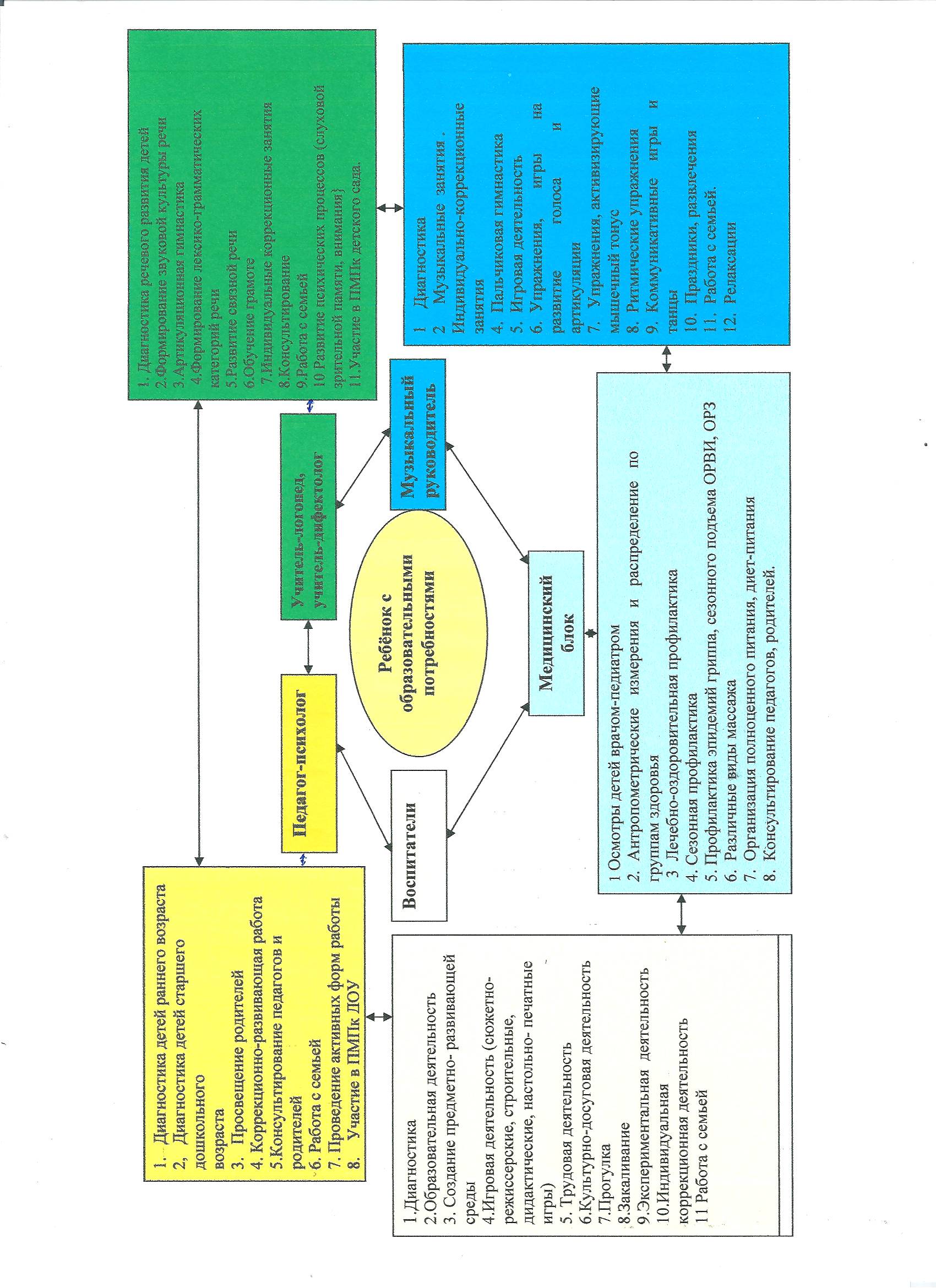 2. Методическая работа:Цель работы по реализации блока: повышение профессиональной компетентности  педагогов, научное обеспечение, подготовка и переподготовка кадров, формирование образовательной среды.2.1.Педагогические советы2.2.Семинары, семинары-практикумы2.3.План реализации  ФГОС ДО в рамках методической работы 2.4.Открытые мероприятияЦель: обучение и распространение передового опыта по внедрению в педагогическую практику инновационных технологий в работе с детьми дошкольного возраста2.5. Праздники и развлечения2.6.Акции, смотры-конкурсы, проекты, выставки2.7.Консультации для воспитателейЦель: повышение профессиональной компетентности педагогов3.Контроль и руководство:Цель работы по реализации блока: совершенствование работы Учреждения в целом, выявление уровня реализации годовых и других доминирующих задач  деятельности УчрежденияТематический контроль4. Информационно-аналитическая деятельность Цель работы по реализации блока: совершенствование и развитие управленческих функций, получение позитивных результатов работы посредством информационно – аналитической деятельности.5.Работа методического кабинета:Цель: создание развивающего пространства для профессионального роста педагогов, обеспечения качества воспитательно-образовательного процесса.6.Работа с родителями:Цель работы по реализации блока: оказание родителям практической помощи в повышении эффективности воспитания, обучения и развития детей6.1.Общие родительские собрания6.2.Круглый стол6.3. Групповые родительские собрания6.4. Консультации для родителей7.Работа с кадрамиЦель работы по реализации блока: повышение профессиональной компетентности  педагогов, научное обеспечение, подготовка и переподготовка кадров, формирование образовательной среды.7.1.Инструктажи. Охрана труда.7.2 Повышение квалификации педагоговЦель работы по реализации блока: повышение профессиональной компетентности педагогов, совершенствование педагогического мастерства.7.3.  Аттестация педагогов.Цель работы по реализации блока: повышение профессионального уровня педагогов, присвоение более высокой или подтверждение квалификационной категории. Обеспечение непрерывности процесса самообразования и самосовершенствования.7.4.«Школа молодого воспитателя»:Цель работы по реализации блока: Оказание содействия педагогам в приобретении достаточного запаса теоретических знаний для качественной организации педагогической деятельности. План работы с молодыми педагогами и вновь пришедшими в МКДОУ детский сад «Северяночка»Направления содержания методической работы:мировоззренческая и методологическая;частнометодическая;дидактическая;воспитательная;психолог – физиологическая;этическая;общекультурная;техническая7.5.Консультации с обслуживающим персоналом8.Медико-оздоровительная работа9.Административно-хозяйственная работа:Цель работы по реализации блока: укрепление материально – хозяйственной базы учреждения, создание благоприятных  условий для воспитания,  развития детей раннего и дошкольного возраст10. Взаимодействие МКДОУ с социумомЦель работы по реализации блока: укрепление и совершенствование взаимосвязей с социумом, установление творческих контактов, повышающих эффективность деятельности Учреждения11. Производственные совещания11.1.Вопросы, рассматриваемые на совещании при заведующей МКДОУ(первый и третий понедельник каждого месяца)11.2. Вопросы, рассматриваемые на совещании при заместителе заведующей                                                     Приложение №1                                                                                                                                          к годовому плану       МКДОУ детский сад «Северяночка»                                                                                       на 2018-2019 уч.г.  УТВЕРЖДАЮПринято решением 						            Заведующая МКДОУ Совета педагогов МКДОУ    					детский сад «Северяночка»Протокол № 1 от 31.08.2018 г.					 ________Н.А. Матвиенко            «31»_августа_2018 г.Приказ №   58 о.д.План работы педагога-психологана 2018- 2019 уч.г.с.Гыда                                                    Приложение №2                                                                                                                                          к годовому плану       МКДОУ детский сад «Северяночка»                                                                                       на 2018-2019 уч.г.  УТВЕРЖДАЮПринято решением 						            Заведующая МКДОУ Совета педагогов МКДОУ    					детский сад «Северяночка»Протокол № 1 от 31.08.2018 г.					 ________Н.А. Матвиенко            «31»_августа_2018 г.Приказ №   58 о.д.План работы учителя-логопедана 2018- 2019 уч.г.с. ГЫДА                                                    Приложение №3                                                                                                                                          к годовому плану       МКДОУ детский сад «Северяночка»                                                                                       на 2018-2019 уч.г.  УТВЕРЖДАЮПринято решением 						            Заведующая МКДОУ Совета педагогов МКДОУ    					детский сад «Северяночка»Протокол № 1 от 31.08.2018 г.					 ________Н.А. Матвиенко            «31»_августа_2018 г.Приказ №   58 о.д.План работы социального педагогана 2018- 2019 уч.г.с. ГЫДАЦель: - оказание компетентной помощи ребенку и родителям;            - содействие социальному формированию личности ребенка;            - защита прав ребёнка.Приложение №4                                                                                                                                          к годовому плану       МКДОУ детский сад «Северяночка»                                                                                       на 2018-2019 уч.г.  УТВЕРЖДАЮПринято решением 						            Заведующая МКДОУ Совета педагогов МКДОУ    					детский сад «Северяночка»Протокол № 1 от 31.08.2018 г.					 ________Н.А. Матвиенко            «31»_августа_2018 г.Приказ №   58 о.д.План работы по организации преемственности«Детский сад –начальная школа»на 2018- 2019 уч.г.с. ГЫДАЦЕЛЬ:Обеспечение единой линии развития ребенка на этапах дошкольного и начального  школьного девства, придав педагогическому процессу целостной последовательный и перспективный характер.Формирование преемственных связей, соединяющих воспитание и обучение детей ДОУ и начальной школы в целостный педагогический процесс, построение их на единой организационной и методической основе.                 				              Приложение №4                                                                                                                                          к годовому плану       МКДОУ детский сад «Северяночка»                                                                                       на 2018-2019 уч.г.  УТВЕРЖДАЮПринято решением 						            Заведующая МКДОУ Совета педагогов МКДОУ    					детский сад «Северяночка»Протокол № 1 от 31.08.2018 г.					 ________Н.А. Матвиенко            «31»_августа_2018 г.Приказ №   58 о.д.План работы ПМПкна 2018- 2019 уч.г.с.ГыдаЦЕЛЬ: Обеспечение диагностико-коррекционного,  психолого-медико-педагогического сопровождения обучающихся, исходя из реальных возможностей образовательного учреждения,  и в соответствии со специальными образовательными потребностями, возрастными и индивидуальными особенностями, состоянием соматического и нервно-психического здоровья обучающихся.Приложение №6                                                                                                                                          к годовому плану       МКДОУ детский сад «Северяночка»                                                                                       на 2018-2019 уч.г.  УТВЕРЖДАЮПринято решением 						            Заведующая МКДОУ Совета педагогов МКДОУ    					детский сад «Северяночка»Протокол № 1 от 31.08.2018 г.					 ________Н.А. Матвиенко            «31»_августа_2018 г.Приказ №   58 о.д.План работы совета родителей МКДОУ детский сад «Северяночка»на 2018- 2019 уч.г.с.ГыдаПриложение №3                                                                                                                                          к годовому плану       МКДОУ детский сад «Северяночка»                                                                                       на 2018-2019 уч.г.  УТВЕРЖДАЮПринято решением 						            Заведующая МКДОУ Совета педагогов МКДОУ    					детский сад «Северяночка»Протокол № 1 от 31.08.2018 г.					 ________Н.А. Матвиенко            «31»_августа_2018 г.Приказ №   58 о.д.План мероприятий по предупреждению детского дорожно-транспортного травматизма в МКДОУ детский сад «Северяночка»на 2018- 2019 уч.г.с.ГыдаПриложение №8                                                                                                                                          к годовому плану       МКДОУ детский сад «Северяночка»                                                                                       на 2018-2019 уч.г.  УТВЕРЖДАЮПринято решением 						            Заведующая МКДОУ Совета педагогов МКДОУ    					детский сад «Северяночка»Протокол № 1 от 31.08.2018 г.					 ________Н.А. Матвиенко            «31»_августа_2018 г.Приказ №   58 о.д.План мероприятий по пожарной безопасности  в МКДОУ детский сад «Северяночка»на 2018- 2019 уч.г.с.ГыдаМуниципальное казённое дошкольное образовательное учреждение детский сад «Северяночка»№ 
п/пГруппыВозраст 
детейКоличество 
группЧисленность 
детей1Первая младшая «Сказка»2-3 года1192Вторая младшая группа «Капелька»3-4 года1213Средняя группа «Паровозик»4-5 лет1244Старшая группа «Незабудка»5-6 лет1155Подготовительная группа «Фантазеры»6-7 лет1276Кочевая группа кратковременного пребывания3-7118УчебныйгодГруппаздоровья2015–2016
учебный год2015–2016
учебный год2016–2017
учебный год2016–2017
учебный год2017–2018
учебный год2017–2018
учебный годУчебныйгодГруппаздоровьяЧисленность обследованныхдетей%Численность обследованныхдетей%Численность обследованныхдетей%Первая1212%3333%3734%Вторая8585%5655%5856%Третья22%1111%89%Четвертая11%11%11%Всего детей98100,0%101100,0%104100,0%Возрастная категория детей2015–2016учебный год2016–2017 учебный год2017–2018 учебный годВозрастная категория детейПропуски по болезни (дней в год)Пропуски по болезни (дней в год)Пропуски по болезни (дней в год)Дети раннего возраста (до 3 лет)4,84,34,4Дети дошкольного возраста (от 3 до 5 лет)4,62,32,2В целом по детскому саду4,73,33,2Повысили квалификацию по вопросам введения  и реализации ФГОС ДО2015–2016
учебный год2015–2016
учебный год2016–2017
учебный год2016–2017
учебный год2017–2018
учебный год2017–2018
учебный годВсего
за 2015–2018 годыВсего
за 2015–2018 годыПовысили квалификацию по вопросам введения  и реализации ФГОС ДОЧисло 
педагогов%Число 
педагогов%Число 
педагогов%Число 
педагогов%Повысили квалификацию по вопросам введения  и реализации ФГОС ДО321, 4321,4857,214100,0месяцТема, повесткаСрокОтветственныеАвгустПедсовет №1  «Основныенаправления и задачи на 2018- 2019 учебныйгод»ЦЕЛЬ:  Познакомить педагогов с итогами деятельности  ДОУ за летний период, принятие и утверждения плана деятельности ДОУ на новый учебный год  в соответствии с ФГОС ДО.1.Подведение итогов работы в  летний период (ремонтные работы)2.Анализ готовности ДОУ к учебному году (по ФГОС ДО)2018-2019 уч.год.3. Аннотация и утверждение перечня программ и технологий, используемых в работе Учреждения.4. Утверждение сеток непосредственно-образовательной деятельности и планов работы кружков работы с воспитанниками.5. Утверждение графиков работы специалистов.6. Утверждение комплексно- тематического плана по всем возрастным группам в соответствии с ФГОС ДО7. Согласование графика аттестации педагогов МКДОУ детский сад «Северяночка» 8. Обсуждения и принятие решения. 31.08.2018г.     Заведующая хозяйствомКуксова Н.В.Заместитель заведующей Гайдук Е.М.ЗаведующаяМатвиенко Н.А.Подготовка к педсовету:подготовка выступлений;подготовка плана работы;составление фотографий для блиц - просмотров работы в летний период;оформление наглядной информации для педагогов и родителей (адрес электронной почты, название сайта ДОУПодготовка к педсовету:подготовка выступлений;подготовка плана работы;составление фотографий для блиц - просмотров работы в летний период;оформление наглядной информации для педагогов и родителей (адрес электронной почты, название сайта ДОУПодготовка к педсовету:подготовка выступлений;подготовка плана работы;составление фотографий для блиц - просмотров работы в летний период;оформление наглядной информации для педагогов и родителей (адрес электронной почты, название сайта ДОУПодготовка к педсовету:подготовка выступлений;подготовка плана работы;составление фотографий для блиц - просмотров работы в летний период;оформление наглядной информации для педагогов и родителей (адрес электронной почты, название сайта ДОУДекабрьПедсовет №2   «Сказка ложь, да в ней намёк» (деловая игра).ЦЕЛЬ: Совершенствовать взаимодействие участников образовательных отношений через театрализованную деятельность как основу социально-коммуникативного, эмоционального и творческого развития дошкольников.                                1.Выполнение решений предыдущего педсовета.2. Вступительное слово «Театр как средство самовыражения ребёнка»3. Игра  «Путешествие по сказкам для взрослых»4. Итоги тематического контроля: «Состояние деятельности ДОУ по художественно-эстетическому воспитанию и образованию дошкольников».5. Презентация  собственных методических разработок и пособий по художественно-эстетическому развитию в соответствии с ФГОС ДО6. Подведение итогов конкурса «Воспитатель года – 2018»7. Обсуждение и принятие решений.10.122018г.Заместитель заведующей Гайдук Е.М.ЗаведующаяМатвиенко Н.А.Воспитатели всех возрастных группПодготовка к педсовету:подготовка выступлений;просмотр НОД;проведение тематического контроля;Подготовка к педсовету:подготовка выступлений;просмотр НОД;проведение тематического контроля;Подготовка к педсовету:подготовка выступлений;просмотр НОД;проведение тематического контроля;ЯнварьПедсовет №3  «В здоровом теле – здоровый дух!» (устный журнал)ЦЕЛЬ: Способствовать сохранению и укреплению здоровья дошкольников посредством создания условий для формирования культуры здоровья и безопасного образа жизни1.Выполнение решений предыдущего педсовета.2. Вступительное слово «Взаимодействие педагогов и родителей в сохранении психического и физического здоровья детей»3. Презентация на тему: «Использование здоровьесберегающих педагогических технологий в ДОУ»4. Итоги тематического контроля «Состояние деятельности ДОУ по физическому воспитанию и образованию дошкольников»5. Нам есть чем поделиться! Представление опыта работы по реализации социально-значимых проектов взаимодействия с родителями и социумом в рамках решения приоритетной задачи по физическому образованию дошкольников. 6. Сообщение в форме презентации «Формирование ценностных ориентаций на ЗОЖ» (выступление из опыта работы). 7. Обсуждение и принятие решений.28.01.2019г.Заместитель заведующей Гайдук Е.МЗаведующаяМатвиенко Н.А.Воспитатели всех возрастных групп, логопед, музыкальный руководитель, инструктор по физической культуреСоциальный педагогПодготовка к педсовету:подготовка выступлений;оформление презентаций ;анкетированиеПодготовка к педсовету:подготовка выступлений;оформление презентаций ;анкетированиеПодготовка к педсовету:подготовка выступлений;оформление презентаций ;анкетированиеАпрельПедсовет №4 «Создание необходимых условий для единого образовательного пространства ДОУ по речевому развитию дошкольников, в том числе с ОВЗ» (конференция) ЦЕЛЬ: систематизация теоретических представлений у педагогов о возможностях и условиях использования различных методов, новых форм и технологий в процессе развития речи дошкольников; организация совместной деятельности педагогов  и воспитанников ДОУ. 1.Зачитывание решений предыдущего педсовета и отчет о его выполнении.2.Вступительное слово «Актуальность проблемы речевого развития детей дошкольного возраста»3.Представление презентация из опыта работы «Современные формы и методы работы в ДОУ по развитию речи дошкольников»;4. Сообщение в виде презентации «Особенности современных форм, методов работы в ДОУ по развитию речи дошкольников с ОВЗ»5.Педагогичская разминка «ТРИЗ – технология речевого развития в работе с детьми старшего дошкольного возраста»6.  Итоги тематического контроля: «Организация и эффективность работы по развитию речи у дошкольников, в том числе с ОВЗ»7.Обсуждение и принятие решений. 15.04.2019г.ЗаведующаяМатвиенко Н.А.ВоспитателиЗаместитель заведующей Гайдук Е.МВоспитатели Учитель-логопедПедагог-психологПодготовка к педсовету:подготовка выступлений;оформление  уголков;составление презентаций;просмотр НОДПодготовка к педсовету:подготовка выступлений;оформление  уголков;составление презентаций;просмотр НОДПодготовка к педсовету:подготовка выступлений;оформление  уголков;составление презентаций;просмотр НОДПодготовка к педсовету:подготовка выступлений;оформление  уголков;составление презентаций;просмотр НОДМайПедсовет №5  «Итоги работы ДОУ» (традиционная форма проведения):       ЦЕЛЬ:  Проанализировать работу за прошедший год. Подготовка проекта годового плана на новый учебный год.1.Анализ деятельности ДОУ за 2018-2019 уч.год, 2.Анализ заболеваемости детей и проведенной оздоровительной работы с детьми 3. Определение основных направлений деятельности ДОУ на новый учебный год в соответствии  с ФГОС ДО (выработка проекта  годового плана работы ДОУ; результативность  анкетирования педагогов, анализ карт педагогического мастерства педагогов)4. Утверждение плана   летнего  периода.5. Ознакомление и согласование  публичного доклада руководителя.6.  Согласование годового плана работы на 2019-2020 учебный год. 7.Обсуждение и принятие решений. 31.05.2019г.ЗаведующаяМатвиенко Н.А.Медицинскаясестра Педагог-психолог Заместитель заведующейГайдук Е.МВоспитателиПодготовка к педсовету:подготовка выступлений;опубликование доклада руководителя о деятельности ДОУ в Интернете;подготовка презентации доклада руководителя;составление проекта нового плана работы ДОУ на следующий учебный год;разработка анкет для педагогов;Подготовка к педсовету:подготовка выступлений;опубликование доклада руководителя о деятельности ДОУ в Интернете;подготовка презентации доклада руководителя;составление проекта нового плана работы ДОУ на следующий учебный год;разработка анкет для педагогов;Подготовка к педсовету:подготовка выступлений;опубликование доклада руководителя о деятельности ДОУ в Интернете;подготовка презентации доклада руководителя;составление проекта нового плана работы ДОУ на следующий учебный год;разработка анкет для педагогов;месяцТема, содержаниеСрокОтветственныесентябрьСеминар Тема: «Педагогические компетенции воспитателя ДОУ в соответствии с ФГОС ДО и Стандартом педагога ». Цель: создание условий для повышения профессиональной компетенции педагогов ДОУ08.09.2018г.Заместитель заведующей Гайдук Е.МоктябрьСеминар Тема: «Организация активной творческой среды в группе» Цель Оказание практической помощи педагогам в  использовании интерактивных форм работы с дошкольниками в рамках реализации ФГОС ДО  (памятки в помощь педагогам по реконструкции РППС)12.10.2018г.Заместитель заведующей Гайдук Е.МноябрьСеминар – практикумТема: «Творческий ребёнок – верный путь к успеху»Цель: формирования активной личности посредством театрализованной деятельности. (памятки в помощь педагогам)08.11.2018г.Заведующая Матвиенко Н.А.декабрьСеминар-практикум Тема: Влияние чтения на развитие речи детей и формирование творческих способностей ребенка-дошкольника Цель работы: Повышение профессионального мастерства педагогов, их познавательной активности. Создание атмосферы коллективного творчества.14.12.2018г.Педагог-психолог Гусева С.О.январьСеминар Тема: Тема: «Жить здорово!».
Цель:  Формирование основы физического становления личности дошкольников и педагогов посредством воспитания культуры здоровья. (Буклеты в помощь педагогам)11.01.2019г.Инструктор по физической культуре Рыбак М.В, февральСеминарТема: «Изотерапия как средство профилактики негативных эмоциональных состояний ребёнка-дошкольника»Цель: развитие фантазии, воображения, творческого мышления педагогов при работе с детьми по направлению «Художественно-эстетическое развитие»14.02.2019г.Педагог-психолог Гусева С.О.мартСеминар Тема: «Развитие творческого потенциала детей дошкольного возраста с помощью теории решения изобретательских задач (ТРИЗ)»Цель: повышение профессиональной компетенции педагога;  развивать умения и навыки анализа педагогических действий.14.03.2019г.апрельСеминар Тема: «Психологический тренинг как средство улучшения психического самочувствия воспитателя».Цель: создание условий для повышения профессиональной компетенции педагогов ДОУ11.04.2019г.Педагог-психолог Гусева С.О.майСеминар-практикум Тема: «Алгоритм написания творческого отчёта за учебный год». Цель: Познакомить педагогов МКДОУ   с условиями организации оценки и самооценки педагогической деятельности  в соответствии с ФГОС ДО.16.05.2019 г.Заместитель заведующей Гайдук Е.М.№СодержаниеСрокиОтветственные1.Консультация для педагогов: «Планирование воспитательно-образовательного процесса в условиях реализации ФГОС ДО».СентябрьЗаместитель заведующей Гайдук Е.М2.Консультация для педагогов:  «Формирование готовности дошкольника к обучению в школе как необходимое условие реализации ФГОС ДО».Сентябрь  Заместитель заведующей Гайдук Е.М3.Консультация для педагогов: «Комплексно-тематическое планирование воспитательно-образовательного процесса в соответствии с ФГОС ДО». Методические рекомендации по его организации.Октябрь Заместитель заведующей Гайдук Е.М4.Практикум для педагогов : «Технология организации проектной деятельности детей дошкольного возраста в условиях реализации ФГОС ДО».Октябрь Заместитель заведующей Гайдук Е.М5.Консультация для педагогов: «Развитие интеллектуальных и творческих способностей дошкольников как необходимое условие реализации ФГОС ДО»НоябрьЗаместитель заведующей Гайдук Е.М6.Семинар-практикум для педагогов: «Системный подход в формировании культуры здоровья дошкольников в условиях реализации ФГОС ДО»ДекабрьЗаместитель заведующей Гайдук Е.М7.Консультация для педагогов: " Технология ТРИЗ в развитии творческих и мыслительных способностей дошкольников"ЯнварьЗаместитель заведующей Гайдук Е.М8.Консультация для педагогов«Направления и подходы к развитию  инициативности детей дошкольного возраста в соответствии с требованиями ФГОС ДО»ФевральЗаместитель заведующей Гайдук Е.М9.Практикум для педагогов: «Условия формирования общей культуры дошкольников в соответствии с ФГОС ДО».МартЗаместитель заведующей Гайдук Е.М10.Консультация для педагогов: «Подходы к построению мотивирующей предметно-пространственной развивающей среды в соответствии с ФГОС ДО».АпрельЗаместитель заведующей Гайдук Е.М11.Педагогическая мастерская: «Актуальные направления деятельности педагога ДОО в межаттестационный период».МайЗаместитель заведующей Гайдук Е.МмесяцТема, содержаниеОтветственныеСентябрь Смотр-конкурс : Подготовка групп к новому учебному году Воспитатели всех группОктябрь Просмотр НОД по выбору педагоговВоспитатели всех группНоябрьМероприятия, посвященные дню Матери.Воспитатели всех группДекабрьЭкологический марафонВоспитатели всех группМузыкальный руководительЯнварь«Неделя здоровья» для  детей и родителей.Просмотр НОД «Развитие речи», «Грамота», чтение художественной литературыМедицинская сестраВоспитатели всех группМузыкальный руководительИнструктор по физической культуре ФевральПросмотр речевой активности в режимных моментах  Воспитатели всех группМузыкальный руководительИнструктор по физической культуреМартТематическая неделя «Мамин день»Воспитатели всех группАпрельПросмотр НОД  по развитию речи Воспитатели всех групп, специалистыМайАнализ тематических недель  в разных возрастных группах ДОУ.Воспитатели и специалисты ДОУ.№п/пНазвания праздников и развлеченийсрокигруппаОтветственные1Спорт.развл.«Весёлые старты»07.09.2018Старш.гр.Инструктор по физической культуре2.«Путешествие в страну знаний» развлечение – викторина07.09.2018Подготовит.группаВоспитатель3«Ежик в осеннем лесу» развлечение07.09.20181 мл.гр.Музыкальный руководитель4Оформление коллажа с фотографиями детей группы.07.09.2018Средняя гр.Воспитатель5Настольный театр «Маша и медведь» 07.09.20182 мл.гр.Воспитатель6«В гостях у Хозяюшки»14.09.20182мл.грМузыкальный руководитель 7       «В гостях у Зайки-побегайки»14.09.2018Средняя гр.Инструктор по физической культуре8Спортивно – музыкальное развлечение«С песней веселей в походе…»14.09.2018Подг.гр.Музыкальный руководитель Инструктор по физической культуре9Кукольный театр «Вот так овощ!»14.09.2018Старшая гр.Воспитатель10Кукольный театр «Колобок»14.09.20181мл.гр.Воспитатель11Муз.спорт.развлечение «К нам пришли игрушки»21.09.2018Старш.гр.Музыкальный руководитель Инструктор по физической культуре12«Любимые игрушки»21.09.20181мл.гр.Музыкальный руководитель Инструктор по физической культуре13 Кукольный театр «Теремок»21.09.2018Подг.гр.Воспитатель14Настольный театр «Маша и медведь»21.09.2018Средняя грВоспитатель15Настольный театр «Репка»21.09.20182 мл.гр.Воспитатель16Муз.развлечение «Осень в лесу»28.09.20182 мл.Музыкальный руководитель17Спорт.развлечение «Мой весёлый, звонкий мяч»28.09.2018Сред.гр.Инструктор по физической культуре18Муз.спорт.развлечение «Путешествуем в лес»28.09.2018Подг.гр.Музыкальный руководитель Инструктор по физической культуре19Кукольный театр «Поехали в гости!»28.09.2018Старш.гр.Воспитатель2028.09.20181 мл.гр.Воспитатель   21«Веселее шагай, ноги выше поднимай» весёлые эстафеты с элементами гимнастики05.10.2018Старш.гр.Инструктор по физической культуре22.«Осень в гости к нам пришла» выставка работ из овощей и природного материала05.10.2018Подготовит.группаВоспитатель23Театр игрушек «Дом для зайчика»05.10.20181 мл.гр.Музыкальный руководитель Инструктор по физической культуре24Оформление коллажа «Падают, падают листья».05.10.2018Средняя гр.Воспитатель25Оформление коллажа «Падают, падают, листья»05.10.20182 мл.гр.Воспитатель26Музыкально-настольный театр «Три поросёнка» стр.47.Дош.мир.11.10.20182мл.грМузыкальный руководитель27«Спорт, спорт, спорт» мини-эстафеты05.10.2018Средняя гр.Инструктор по физической культуре28Муз.спорт. развлечение «Игры разных стран»05.10.2018Подг.гр.Музыкальный руководитель Инструктор по физической культуре29Кукольный театр «Поехали в гости!»05.10.2018Старшая гр.Воспитатель30Пальчиковый театр «Теремок»05.10.20181мл.гр.Воспитатель31Приключения кота Рыжика (спорт.музык. занятие с использованием игрового массажа) стр.112, муз.оздор.работа12.10.2018Стар.гр.Инструктор по физической культуре32Театр Игрушек «Как козёл Мефодий огород охранял»12.10.20181 мл.гр.Музыкальный руководитель Инструктор по физической культуре33Просмотр фильма «история Российского флота»12.10.2018Подг.гр.Воспитатель34Настольный театр, сказка «Репка»12.10.2018Средняя гр.Воспитатель35Праздник осени12.10.20182мл.гр.36«В гостях у леса»19.10.20181 мл.гр.Воспитатель Музыкальный руководитель37«Осень, осень, осень…»19.10.20182мл.гр. сред.гр.Воспитатель Музыкальный руководитель38«Прощай осень!»19.10.2018Старш.гр.Воспитатель Музыкальный руководитель39«Осенние посиделки»19.10.2018Подг.гр.Воспитатель Музыкальный руководитель40«    Весёлые зайчата»                                     »26.10.20182 мл.гр.Инструктор по физической культуре41«Ёжик заблудился» стр.55 Картушина М.Ю.26.10.2018Ср.гр.Музыкальный руководитель42Спорт.развлеч. «Зов джунглей»26.10.2018Подг.гр.Инструктор по физической культуре. Музыкальный руководитель43               Викторина «Осень»  26.10.2018Старш.гр.Воспитатель44Игра – инсценировка «Курочка Ряба»26.10.20181 мл.гр.Воспитатель45«Путешествие в страну Почемучек»02.11.2018Старш.гр.Музыкальный руководитель Инструктор по физической культуре46Игровая программа «Как снеговик друзей искал»02.11.20181мл.гр.Музыкальный руководитель Инструктор по физической культуре47Спортивные соревнования «Мы едины и мы сильны!»02.11.2018Подг.гр.Воспитатель48Викторина по сказкам «Вечер сказок»02.11.2018Средняя грВоспитатель49Викторина по сказкам «Вечер сказок»02.11.20182мл.грВоспитатель50«Мы ногами топ-топ-топ»09.11.20182мл.грИнструктор по физической культуре51«Первый снег» интегрированное развлечение стр.15 Картушина М.Ю.09.11.2018Средняя гр.Музыкальный руководитель52«Путешествие в страну дорожных знаков»09.11.2018Подг.гр.Музыкальный руководитель Инструктор по физической культуре53Кукольный театр «Заяц в огороде»09.11.2018Старшая гр.Воспитатель54Дид.игра «Кукла Оля обедает»09.11.20181мл.гр.Воспитатель55«Русские народные игры»16.11.2018Стар.гр.Музыкальный руководитель Инструктор по физической культуре56Вечер слушания музыки «Приглашаем на пирог»16.11.20181 мл.гр.Музыкальный руководитель Инструктор по физической культуре57Фотовыставка «Хорошо у нас в саду не дождусь когда пойду»16.11.2018Подг.гр.Воспитатель58Пальчиковая театрализованная игра «Зайчик и лиса».16.11.2018Средняя гр.Воспитатель59Пальчиковая театрализация «Зайчик и лиса»16.11.20182мл.гр.Воспитатель60День матери.30.11.2018общийВоспитатели61Спор.развл. «Весёлые мишки»23.11.20182 мл.гр.Инструктор по физической культуре62Музыкально-сюжетно ролевая игра «Автобус» стр.202, Праз.в д/с (физ)23.11.2018Ср.гр.Музыкальный руководитель63Муз.сказка мюзикл «Теремок»23.11.2018Подг.гр.Инструктор по физической культуре Музыкальный руководитель64Викторина «Осень» 23.11.2018Старш.гр.Воспитатель65Игра-драматизация «Курочка Ряба»23.11.20181 мл.гр.Воспитатель66«Спортивный теремок»01.12.2017Старш.гр.Инструктор по физической культуре Музыкальный руководитель67Конкурс работ «Новогодняя игрушка»07.12.2018Подготовит.группаВоспитатель68Муз.спорт.игра «Друг за другом»07.12.20181 мл.гр.Музыкальный руководительИнструктор по физической культуре69Викторина по загадкам «Бабушка Загадушка»07.12.2018Средняя гр.Воспитатель70Викторина по загадкам «Бабушка Загадушка»07.12.20182 мл.гр.Воспитатель71«Незнайка в гостях у деток»14.12.20182мл.грИнструктор по физической культуре72Сюжетно –ролевая игра «Театр»14.12.2018Средняя гр.Музыкальный руководитель73«Осторожно ёлка»14.12.2018Подг.гр.Музыкальный руководительИнструктор по физической культуре74Кукольный театр «В гостях у белочки»14.12.2018Старшая гр.Воспитатель75Игра «Снежинки»14.12.20181мл.гр.Воспитатель.76Развл. «Зимнее веселье»14.12.2018Стар.гр.Музыкальный руководительИнструктор по физической культуре77Вечер игр «Сказка про то, как Мишка готовился новый год встречать»14.12.20181 мл.гр.Музыкальный руководитель Инструктор по физической культуре78Кукольный театр «Зимовье зверей»14.12.2018Подг.гр.Воспитатель79Выставка  детско – родительских макетов к новогоднему празднику.14.12.2018Средняя гр.Воспитатель80« Выставка детско-родительских макетов к новогоднему празднику»                                                »14.12.20182мл.гр.Воспитатель81«С песенкой по лесенке» комплекс пальчиковых гимнастик21.12.20182 мл.гр.Музыкальный руководитель82«Семь Я» (занятие - развлечение)21.12.2018Ср.гр.Инструктор по физической культуре83«Быстрее, выше, сильнее»21.12.2018Подг.гр.Инструктор по физической культуре. Музыкальный руководитель84Литературный вечер «Отгадайте-ка загадки!»21.12.2018Старш.гр.Воспитатель Л.85«Что такое новый год?» игра.21.12.20181 мл.гр.Воспитатель86«Новый год у ребят!» праздник26.12.20181мл.грМузыкальный руководитель. Воспитатель87«Дед Мороз ты нам ёлочку принёс!» праздник27.12.20182мл, и сред.гр.Воспитатель. Музыкальный руководитель.88«Новогодний Карнавал» праздник28.12.2018Старшая грМузыкальный руководитель. Воспитатель89«Кругосветное путешествие Дед Мороза и его друзей» праздник28.12.2018Подг.гр.Музыкальный руководитель, Воспитатель90«Рождественский вечер» представление11.01.2019Старш.гр.Инструктор по физической культуре. Музыкальный руководитель91Рождественские посиделки11.01.2019Подготовит.группа             Воспитатель92«Лесной концерт» кукольный спектакль11.01.20191 мл.гр.Музыкальный руководитель, Инструктор по физической культуре93Вечер досуга, посвященный рождественским чудесам.11.01.2019Средняя гр.Воспитатель94Коллаж «Поделись улыбкой»11.01.20192 мл.гр.95Зимний физкультурный досуг18.01.20192мл.грИнструктор по физической культуре96«Забавный сундучок»18.01.2019Средняя гр.Музыкальный руководитель97«Путешествие в страну Хохотанию»18.01.2019Подг.гр.Музыкальный руководитель, Инструктор по физической культуре98Досуг «Давайте говорить друг другу комплименты!» 18.01.2019Старшая гр.Воспитатель99Рассматривание картины «Зимой на прогулке»18.01.20191мл.гр.Воспитатель100«Правила безопасности выполняй – здоровым, крепким вырастай!»25.01.2019Стар.гр.Музыкальный руководитель. Инструктор по физической культуре101Кукольный концерт.25.01.20191 мл.гр.Музыкальный руководитель. Инструктор по физической культуре102Изготовление маскарадных масок, костюмов «Карнавал»25.01.2019Подг.гр.Воспитатель103Коллаж «Поделись улыбкой» (пиктограммы и фотографии детей с ярко выраженными эмоциями).25.01.2019Средняя гр.Воспитатель104Вечер досуга, посвящённый рождественским чудесам25.01.20192мл.гр.Воспитатель105«В гости к нам пришли матрёшки»01.02.20192 мл.гр.Музыкальный руководитель106«Хотим мы быть здоровыми» развлечение01.02.2019Ср.гр.Инструктор по физической культуре107Спортивно – театрализованное представление.01.02.2019Подг.гр.Инструктор по физической культуре. Музыкальный руководитель108Развлечение «Путешествие в страну Здоровья»01.02.2019Старш.гр.Воспитатель109Инсценировка р.н.сказки «Волк и семеро козлят»01.02.20191 мл.гр.Воспитатель110«Мороз- Красный нос»08.02.2019Старш.гр.Инструктор по физической культуре. Музыкальный руководитель111«Тише едешь, дальше будешь» эстафеты на транспорте.08.02.2019Подготовит.группа             Воспитатель112Театр игрушек «Как мы лечили петушка»08.02.20191 мл.гр.Музыкальный руководитель.Инструктор по физической культуре113Театр на фланелеграфе «Под грибком» по В. Сутееву.08.02.2019Средняя гр.Воспитатель114Театр на фланелеграфе «Теремок»08.02.20192 мл.гр.Воспитатель115«Мы идём, бежим, и скачем»  весёлые препятствия15.02.20192мл.грИнструктор по физической культуре116Варежковый театр «Заяц в лесу»15.02.2019Средняя гр.Музыкальный руководитель117 «Мы мороза не боимся» эстафеты15.02.2019Подг.гр.Музыкальный руководитель, Инструктор по физической культуре118Вечер досуга совместно с родителями « Свет мой, зеркальце, скажи…»15.02.2019Старшая гр.Воспитатель119Сюжетно – ролевая игра «Куклы в гостях у детей»15.02.20191мл.гр.Воспитатель120«Будем в армии служить» муз-спорт.развлеч.22.02.2019Стар.гр.Музыкальный руководитель Воспитатель121«Наша армия сильна»22.02.2019Подг.гр.ВоспитательМузыкальный руководитель122«День армии» компл.занятие22.02.2019Средняя гр.2 мл.гр.Воспитатель Музыкальный руководитель123«В гости к кукле Алисе» физ.досуг01.03.20192 мл.гр.Инструктор по физической культуре124«До, ре, ми» муз.игры01.03.2019Ср.гр.Музыкальный руководитель125«Папа, мама, я – спортивная семья»01.03.2019Подг.гр.Инструктор по физической культуре. Музыкальный руководитель126Театрализованная постановка « Красная шапочка»01.03.2019Старш.гр.Воспитатель127Игра – инсценировка «Медвежонок и козлята»01.03.20191 мл.гр.Воспитатель128«Мамин день»07.03.20191 мл.гр.Воспитатель Музыкальный руководитель129«Солнышко  и мама»07.03.20192мл.и сред.гр.Музыкальный руководитель. Воспитатель130«Сказки на новый лад»07.03.2019Старш.гр.Музыкальный руководитель. Воспитатель131Спорт.праздн. «По дороге сказки. А ну-ка мамы!»07.03.2019Подг.гр.Музыкальный руководительВоспитатель132 «Весеннее развлечение»15.03.20192мл.грИнструктор по физической культуре133Муз – дид. игра «Жили были гномы»15.03.2019Средняя гр.Музыкальный руководитель134«Праздник – это здорово»15.03.2019Подг.гр.Музыкальный руководитель, Инструктор по физической культуре135Математический досуг « Звездный час»15.03.2019Старшая гр.                Воспитатель136Настольный театр «Теремок»15.03.20191мл.гр.Воспитатель137Досуг «Детское сердце открыто для дружбы»22.03.2019Стар.гр.Музыкальный руководитель. Инструктор по физической культуре138«Раз ступенька, два ступенька» муз.-спорт.досуг22.03.20191 мл.гр.Музыкальный руководитель.Инструктор по физической культуре139Изготовление кормушки «Столовая для птиц»22.03.2019Подг.гр.Воспитатель140Театр на фланелеграфе р. н. сказка «Заюшкина избушка»22.03.2019Средняя гр.Воспитатель14122.03.20192мл.гр.142Вечер речевых игр «Приходи, скорей весна!»29.03.20192 мл.гр.Музыкальный руководитель143«Игры без предметов»29.03.2019Ср.гр.Инструктор по физической культуре144Праздник спортивного мяча29.03.2019Подг.гр.Инструктор по физической культуре. Музыкальный руководитель145Досуг «Волшебное путешествие»29.03.2019Старш.гр.Воспитатель146«Солнышко нарядись, красное, покажись»29.03.20191 мл.гр.Воспитатель147Спортивно-театрализованный праздник для детей посвящ.12 апреля05.04.2019Старш.гр.Инструктор по физической культуре. Музыкальный руководитель148Конкурс на лучшую постройку из снега05.04.2019Подготовит.группа             Воспитатель149Спортивное развлечение «Весна в лесу»05.04.20191 мл.гр.Музыкальный руководитель, Инструктор по физической культуре150Праздник - «День радости»05.04.2019Средняя гр.Воспитатель151Праздник «День радости»05.04.20192 мл.гр.152Игры с мячом12.04.20192мл.грИнструктор по физической культуре153Песня –игра «Шар»12.04.2019Средняя гр.Музыкальный руководитель154Большие эстафеты12.04.2019Подг.гр.Музыкальный руководитель, Инструктор по физической культуре155Досуг по ПДД « Безопасность на дороге»12.04.2019Старшая гр.Воспитатель156Игра –драматизация по сказке «Теремок»12.04.20191мл.гр.Воспитатель157«Мы хотим в космос»19.04.2019Стар.гр.Музыкальный руководитель. Инструктор по физической культуре158«Мы космонавты»19.04.20191 мл.гр.Музыкальный руководитель, Инструктор по физической культуре159Выставка работ «Дорога в космос»19.04.2019Подг.гр.Воспитатель160Забавы с красками: «Красавица – весна»19.04.2019Средняя гр.Воспитатель161Забавы с красками «Красавица Весна»19.04.20192мл.гр.Воспитатель162Кукольный спектакль «Как зайчонок стёпа в лесу заблудился»26.04.20192 мл.гр.Музыкальный руководитель163Сюжетно –ролевая игра «Карлики и великаны»26.04.2019Ср.гр.Инструктор по физической культуре164«Мы попрыгаем, поскачем» игры с мячами26.04.2019Подг.гр.Инструктор по физической культуре. Музыкальный руководитель165Познавательно- речевой досуг « Задания Старухи Шапокляк» 26.04.2019Старш.гр.Воспитатель166Игра «Солнечные зайчики»26.04.20191 мл.гр.Воспитатель167«Мы за мир» компл.занятие03.05.20192 мл и ср.гр.Воспитатель Музыкальный руководитель168«Благодарим, солдаты Вас!»03.05.2019СтаршаяВоспитатель Музыкальный руководитель169«Когда пройдёшь путём колонн»03.05.2019Подг.гр.Воспитатель. Музыкальный руководитель170Полоса препятствий10.05.20192мл.грИнструктор по физической культуре171«Самая здоровая семья» муз.валеол.развлеч.10.05.2019Средняя гр.Музыкальный руководитель172«День семьи» муз.спорт.развлеч.10.05.2019Подг.гр.Музыкальный руководитель, Инструктор по физической культуре173Театрализованная сказка- игра «Кто колечко найдет?»10.05.2019Старшая гр.Воспитатель174Рассматривание картины «Дети кормят цыплят»10.05.20191мл.гр.Воспитатель175«В деревне» м-с.развлеч.17.05.2019Стар.гр.Музыкальный руководитель,Инструктор по физической культуре176«Весенние кораблики» интегриров.занятие17.05.20191 мл.гр.Музыкальный руководитель,Инструктор по физической культуре177Выставка рисунков «Зеленый шум»17.05.2019Подг.гр.Воспитатель178Тематический вечер на тему: «Воины в моей семье» 17.05.2019Средняя гр.Воспитатель179Драматизация сказки В.сутеева «Под грибом»17.05.20192мл.гр.Воспитатель180«Выпускной бал»24.05.2019Подг.гр.Воспитатель Музыкальный руководитель181Досуг по пожарной безопасности « Будь осторожен с огнем!»24.05.2019Старш.гр.Воспитатель 182«Петушок и его семья» развиваем речь24.05.20191 мл.гр.Воспитатель 183Театрализованное представление «Лягушачий концерт»24.05.20192 мл.гр.Музыкальный руководитель184«Мы туристы!»24.05.2019Ср.гр.Инструктор по физической культуре 185«Счастливое моё детство»31.06.2018ОбщийМузыкальный руководитель,воспитатели186«Россия,  моя Россия!»31.06.2018ОбщийМузыкальный руководитель,воспитателимесяцТема, показателиСрокОтветственныеСентябрьСмотр-конкурс «Лучшая группа по организации развивающей предметно-пространственной среды»    25.08.2018-31.08.2018.Воспитатели всех группОктябрьВыставка  поделок  из листьев, цветов, овощей, фруктов «Осенний вернисаж»14-21.10.2018г.22.10.2018гВоспитатели всех группНоябрьАкция  «Подари ребёнку-инвалиду новую игрушку» среди работников детского сада Конкурс педагогического мастерства «Воспитатель года»01.10.2018- 28.11.201807.11.2018-07.12.2018Воспитатели всех группДекабрьКонкурс «На лучшее оформление групп к новому году и Рождеству»Задачи:1.Создать праздничное настроение.2.Укрепить материальную базу групп.3.Содействовать укреплению связи ДОУ с семьей.Конкурс « Лучшее окошко группы»Выставка «Новогодняя игрушка» (сотворчество детей и  родителей –выставка поделок, рисунков)7 -27.12 18г.7 -27.12 18г.7 -27.12 18г.Воспитатели  и медицинская сестраЯнварьВыставка рисунков «Зимние забавы»13.01.19г.-31.01.19г.Воспитатели  и родители группФевральВыставка  «Открытка для папы» Смотр-конкурс «Не красна изба углами…»17-21.02.2019г.26.02-02.03.2019Воспитатели всех группМартВыставка поделок и рисунков   «Для любимой мамочки»03-07.2019г.Воспитатели всех группАпрельФотовыставка «Хохотушка »Смотр-конкурс «Самая оригинальная постройка из снега»Конкурс кормушек01.04.2019г04-12.04.19 г.23-30.04.19г.Воспитатели и родители всех группМай- июньВыставка  «Мы за мир » (поделки, рисунки и т.д.)Смотр – конкурс презентаций «Лучшая визитная карточка группы»Конкурс «Младший воспитатель – 2018»01-09.05.19г28.05.-01.06. 2019г14.05-26.05.2019Воспитатели всех группМладшие воспитатели всех группмесяцТема, литература    ОтветственныеСентябрьИнновационные подходы к организации РППС в группеЗаместитель заведующей по Гайдук Е.МОктябрьФГОС и счастливое детствоСоциальный педагог Кубкина Т.Б.ОктябрьВнутренняя оценка качества деятельности ДОУ. Инструментарий, инструкции по заполнениюЗаместитель заведующей по Гайдук Е.МНоябрьРекомендации по организации центра игровой поддержки в группе (театрализованная деятельность)Старший воспитатель Матвиенко Н.А. Ноябрь Мим-тренинг «Развитие творческих способностей дошкольников» Педагог-психолог Гусева С.О.ДекабрьФантазии круглый год.Воспитатель Матвеева Л.А.Январь«Организация зимних игр на участке»Инструктор по физической культуре Рыбак М.В.Январь«Оздоровительные музыкальные упражнения для профилактики заболеваний горла»Музыкальный руководитель Гусева С.О.ФевральОрганизация взаимодействия специалистов ДОУ по проблеме профилактики речевых нарушенийУчитель-логопедФевраль«Условия развития социального и эмоционального интеллекта детей дошкольного возраста в соответствии с ФГОС ДО».Мартынова И.Н.Март«Технологии развития ребенка как субъекта деятельности и отношений как условие достижения качества дошкольного образования в соответствии с ФГОС ДО».Воспитатель Яндо О.Н.Март«Организация детской экспериментально-исследовательской деятельности как необходимое условие реализации ФГОС ДО».Воспитатель Губанова Ю.И.Апрель«Нравственно-патриотическое воспитание дошкольников в контексте ФГОС ДО: усвоение норм и ценностей, формирование установок».Соц. Педагог Кубкина Т.Б.МайФормирование здорового образа жизни: теория и практика	Медицинская сестра№МероприятияМероприятияСрок Ответственные Ежедневный контрольЦель: качественное выполнение ежедневных мероприятийЕжедневный контрольЦель: качественное выполнение ежедневных мероприятийЕжедневный контрольЦель: качественное выполнение ежедневных мероприятийПостоянноЕжедневноВ течение годаВ течение годаЕжеквартальноПостоянноВ течение годаВ течение годаПостоянноЗаведующаяМатвиенко Н.А.Заместитель заведующей по Гайдук Е.М Медицинская сестра1.1.Выполнение  сотрудниками инструкций по охране жизни и здоровья детейПостоянноЕжедневноВ течение годаВ течение годаЕжеквартальноПостоянноВ течение годаВ течение годаПостоянноЗаведующаяМатвиенко Н.А.Заместитель заведующей по Гайдук Е.М Медицинская сестра2.2.Организация  педагогического  процесса  в соответствии с ФГОС ДО.ПостоянноЕжедневноВ течение годаВ течение годаЕжеквартальноПостоянноВ течение годаВ течение годаПостоянноЗаведующаяМатвиенко Н.А.Заместитель заведующей по Гайдук Е.М Медицинская сестра3.3.Организация питания детей: сервировка стола, дежурства детей, участие воспитателя в обучении приема пищи.ПостоянноЕжедневноВ течение годаВ течение годаЕжеквартальноПостоянноВ течение годаВ течение годаПостоянноЗаведующаяМатвиенко Н.А.Заместитель заведующей по Гайдук Е.М Медицинская сестра4.4.Проведение   оздоровительных мероприятий в режиме  дня.ПостоянноЕжедневноВ течение годаВ течение годаЕжеквартальноПостоянноВ течение годаВ течение годаПостоянноЗаведующаяМатвиенко Н.А.Заместитель заведующей по Гайдук Е.М Медицинская сестра5.5.Система мониторинга достижения детьми планируемых результатовПостоянноЕжедневноВ течение годаВ течение годаЕжеквартальноПостоянноВ течение годаВ течение годаПостоянноЗаведующаяМатвиенко Н.А.Заместитель заведующей по Гайдук Е.М Медицинская сестра6.6.Выполнение  сотрудниками  сан эпидрежима.ПостоянноЕжедневноВ течение годаВ течение годаЕжеквартальноПостоянноВ течение годаВ течение годаПостоянноЗаведующаяМатвиенко Н.А.Заместитель заведующей по Гайдук Е.М Медицинская сестра7.7.Соблюдение правил внутреннего распорядка  дня.ПостоянноЕжедневноВ течение годаВ течение годаЕжеквартальноПостоянноВ течение годаВ течение годаПостоянноЗаведующаяМатвиенко Н.А.Заместитель заведующей по Гайдук Е.М Медицинская сестра8.8.Выполнение сотрудниками должностных инструкций по охране труда, ППБ,.ПостоянноЕжедневноВ течение годаВ течение годаЕжеквартальноПостоянноВ течение годаВ течение годаПостоянноЗаведующаяМатвиенко Н.А.Заместитель заведующей по Гайдук Е.М Медицинская сестра9.9.Подготовка  педагогов к рабочему дню.ПостоянноЕжедневноВ течение годаВ течение годаЕжеквартальноПостоянноВ течение годаВ течение годаПостоянноЗаведующаяМатвиенко Н.А.Заместитель заведующей по Гайдук Е.М Медицинская сестра10.10.ПрогулкиЕжедневноМедицинская сестраПериодический контрольЦель: изучение деятельности и определение эффективности работы с детьми.Периодический контрольЦель: изучение деятельности и определение эффективности работы с детьми.Периодический контрольЦель: изучение деятельности и определение эффективности работы с детьми.Периодический контрольЦель: изучение деятельности и определение эффективности работы с детьми.Периодический контрольЦель: изучение деятельности и определение эффективности работы с детьми.1.Анализ заболеваемости детей и сотрудников.Анализ заболеваемости детей и сотрудников.Ежемесячно Медицинская сестра2.Выполнение натуральных норм питания детей.Выполнение натуральных норм питания детей.Ежемесячно Медицинская сестра3.Выполнение плана по детодням.Выполнение плана по детодням.Ежемесячно Медицинская сестра4.Выполнение  педагогами решений педсовета.Выполнение  педагогами решений педсовета.1 раз в 2 месяцаЗаместитель заведующей по Гайдук Е.М5.Работа кружков.Работа кружков.Ежемесячно Заместитель заведующей по Гайдук Е.МОперативный контрольЦель: оказать помощь педагогам, предупредить возможные ошибки.Оперативный контрольЦель: оказать помощь педагогам, предупредить возможные ошибки.Оперативный контрольЦель: оказать помощь педагогам, предупредить возможные ошибки.Оперативный контрольЦель: оказать помощь педагогам, предупредить возможные ошибки.Оперативный контрольЦель: оказать помощь педагогам, предупредить возможные ошибки.1Воспитание культурно-гигиенических навыков у детей во время водных процедур.Воспитание культурно-гигиенических навыков у детей во время водных процедур.СентябрьМедицинская сестра 2Адаптация.Соответствие развивающей предметно-пространственной среды  требованиям ФГОС ДО.Адаптация.Соответствие развивающей предметно-пространственной среды  требованиям ФГОС ДО.ОктябрьМедицинская сестра Заместитель заведующей по ВМР Гайдук Е.М3Соблюдение режима дня с учётом сезона и возраста детей.Соблюдение режима дня с учётом сезона и возраста детей.НоябрьМедицинская сестра Дементьева И.В.4Состояние документации по группамСостояние документации по группамНоябрьЗаместитель заведующей по Гайдук Е.М5Выполнение инструкции по охране жизни и здоровья детей.Выполнение инструкции по охране жизни и здоровья детей.ЯнварьЗаведующая хозяйством.6Организация самостоятельной деятельности с детьми младшего дошкольного возраста.Организация самостоятельной деятельности с детьми младшего дошкольного возраста.ФевральЗаместитель заведующей по Гайдук Е.М7Оценка организации дневного сна.Оценка организации дневного сна.АпрельМедицинская сестра8Оценка двигательной активности в режимных моментахОценка двигательной активности в режимных моментахМайЗаместитель заведующей по                                                                                                                                                                                                                                                                                                                                                                                                                                                                                                                                       Гайдук Е.М№МероприятияСрок Ответственные 1.Тематический контроль: «Готовность ДОУ к новому учебному году»Цель: соблюдение техники безопасности и сохранения жизни и здоровья детей и сотрудников ДОУ; организация развивающей среды, документации, уголков родителей.Август Заместитель заведующей Гайдук Е.М.2.Тематический контроль: ««Состояние деятельности ДОУ по художественно-эстетическому воспитанию и образованию дошкольников».Цель:выявить и проанализировать эффективность используемых форм и методов  по художественно-эстетическому развитию в ДОУ.Ноябрь Заместитель заведующей Гайдук Е.М.3.Тематический контроль: «Состояние деятельности ДОУ по физическому воспитанию и образованию дошкольников»Цель: проследить методическую грамотность календарно-тематического планирования педагогами возрастных групп воспитательно-образовательной, досуговой, физкультурно-оздоровительной деятельности с детьми и этапы внедрения новых форм физического развития, формирования навыков здорового образа жизниЯнварь Заместитель заведующей Гайдук Е.М.4.Тематический контроль: «Речевое развитие детей в режиме дня»Цель: проведение системного анализа педагогической деятельности по использованию различных методов, новых форм и технологий речевого развития дошкольников.Апрель Заместитель заведующей Гайдук Е.М.№п\пСодержание основных мероприятийсроки проведенияисполнитель1	Деятельность руководителя по кадровому обеспечению.	в течение  года	Заведующий2	Определение ключевых направлений работы учреждения на 2018/2019 учебный год, составление планов по реализации данной работы.	август	администрация3	Ознакомление педагогов детского сада с результатами проведенного комплексного анализа и четкое обозначение проблемных зон.	август	администрация4Проведение: рабочих планерок, педчасов, инструктажей, и др. форм информационно – аналитической деятельности.в течение  года	администрация5	Оформление наглядной информации, стендов, памяток по текущим  управленческим вопросам.	в течение  года	администрация6	Организация взаимодействия между всеми участниками образовательного процесса: дети, родители, педагоги.	в течение года	администрация7Подведение итогов деятельности учреждения за 2018-2019 учебный год, анализ проделанной работы, подведение итогов и выводов:анализ заболеваемости детей;проблемный анализ деятельности Учреждения по направлениям: (анализ воспитательно-образовательного процесса в Учреждении;анализ состояния материально – технической базы;анализ реализации инновационных технологий в Учреждениианализ педагогических кадров и др.май	администрация № п.п.МероприятияСрокиОтветственные1Оформление годового плана работы ДОУ на 2018 –  2019 учебный год.Составление рекомендаций по организации педагогической диагностики детей на начало учебного года.сентябрьЗаведующаяМатвиенко Н.А.Заместитель заведующей Гайдук Е.М 2Оформление информационного стенда по аттестации педагогических и руководящих работников ДОУ. Обновить выставку методической литературы по созданию развивающей предметно-пространственной среды.октябрьЗаместитель заведующей Гайдук Е.М3Пополнить картотеку игр, конспектов по развитию речи.Оформление тематической выставки «Мама, мамочка, мамуля»ноябрьЗаместитель заведующей Гайдук Е.М4Оформление выставки «Готовимся к педсовету»Изготовить памятки для воспитателей «Игра - не забава»декабрьЗаместитель заведующей Гайдук Е.М5Оформление выставки по работе с детьми «Рождественская  сказка».январьЗаместитель заведующей Гайдук Е.М6 Оформление выставки «Готовимся к педсовету» Составление рекомендаций по  формированию ЗОЖ  у детей дошкольного возраста  в МКДОУ»февральЗаместитель заведующей Гайдук Е.М7Оформление стенда методического уголка на тему «Робототехника  в современном  ДОУ»мартЗаместитель Заведующей Гайдук Е.М8Оформление выставки по работе с детьми  «Светлая Пасха»Оформить буклет «О здоровье всерьёз»апрельЗаместитель заведующей Гайдук Е.М9Оформление выставки «Готовимся к педсовету». Составление рекомендаций по организации педагогической диагностики детей на конец учебного года.майЗаместитель заведующей Гайдук Е.М10Оформление выставки  «О летнем отдыхе детей»июньЗаместитель заведующей Гайдук Е.М№ п.п.МероприятияСрокиОтветственные1Пополнение банка данных о семьях воспитанниковСентябрь-октябрьВоспитатели 2Заполнение социального паспорта групп, ДОУОктябрь Социальный педагог3Заключение договоров с родителями (законными представителями)В течение годаЗаведующая4Анкетирование «Удовлетворенность родителей работой детского сада»Апрель Май   Воспитатели 5Проведение групповых родительских собраний согласно утвержденному плануВ течение годаВоспитатели 6Проведение общего родительского собрания ДОУОктябрьАпрель ЗаведующаяЗаместитель заведующей 7Информирование родителей об успехах детей на постоянно действующих стендах «Наши успехи»Еженедельно Воспитатели8Консультации для родителей по основным направлениям работы ДОУ, проблемным вопросам (в соответствии с планом работы с родителями в группах)ЕженедельноВоспитателиСпециалисты 9Участие родителей в подготовке и проведении тематических недель, выставок детских работДекабрь Воспитатели10Участие родителей в спортивных соревнованиях:«Веселые старты» «День здоровья»Февраль Май Инструктор по ФИЗОВоспитатели 11Проведение дней открытых дверей для родителей в рамках тематических недельВ течение года ЗаведующаяЗаместитель заведующей Воспитатели 12Работа консультационного пункта для родителей (по запросу)В течение годаСпециалисты 13Круглый стол «Готовность детей к началу систематического обучения в школе» с участием педагогов школы –интернатФевраль  Заместитель заведующей Воспитатели 14Консультации медицинских работников согласно утвержденному плану санпросветработыВ течение годаМедработникимесяцТема, содержаниеСрокОтветственныеоктябрь №1  «Начало учебного года – начало нового этапа в жизни ДОУ и воспитанников».» 1. Цели и задачи общения, воспитания и оздоровления воспитанников на новый учебный год2. Представление специалистов.3. Выборы родительского комитета (попечительского совета)25ЗаведующаяМатвиенко Н.А .Заместитель Заведующей Гайдук Е.Мфевраль№2   « В здоровом теле- здоровый дух!»1. Формирование представлений у родителей о ЗОЖ  дошкольников.2.  Рассмотреть положительные и отрицательные моменты воспитательного воздействия родителей на ребенка.3.    Совершенствовать взаимоотношения родителей с педагогом, расширять сферу их совместной деятельности.28Социальный педагогКубкина Т.Б.апрель№3   ««Так ли важно рисование в жизни ребенка?» 1. Формирование представлений у родителей о речевых возможностях  дошкольников.2. Итоги воспитательно-образовательной работы с детьми в 2018-2019 учебном году.3. Отчет родительского комитета о проделанной работе.17ЗаведующаяМатвиенко Н.А .Родительский комитетЗаместитель заведующей Гайдук Е.Моктябрь«Развитие научного мышления и познавательной мотивации у дошкольников в рамках реализации ФГОС ДО».»20ЗаведующаяМатвиенко Н.А .февраль  «Развитие вербальной креативности в дошкольном возрасте»
» (учебная мастерская). 28Заместитель заведующей по ВМР Гайдук Е.Мапрель«Нравственно-патриотическое воспитание дошкольников в контексте ФГОС ДО: усвоение норм и ценностей, формирование установок».9Социальный педагог Кубкина Т.Б.МесяцГруппаТема, примерное содержаниеОктябрь1мл.гр.«Влияние народного фольклора на развитие речи детей младшего дошкольного возраста» Октябрь2мл.гр.Очень многое мы можем, очень многое умеем!Октябрьср.гр.“Как повзрослели и чему научились наши дети»Октябрьст.гр.«Развитие творческих способностей детей старшего дошкольного  возраста в образовательной деятельности».Октябрьподг.гр.«Готовимся к школе вместе»Январь1мл.гр.«Мы совсем уже не плачем, всё у нас в порядке».Январь2мл.гр.«Мы рады знакомству».Январьср.гр.«Особенности и проблемы речевого развития у детей среднего возраста»Январьст.гр.«Организационное собрание».Январьподг.гр.«Особенности и проблемы речевого развития у детей старшего дошкольного возраста»Апрель1мл.гр.«Влияние пальчиковых игр на развитие памяти и речи детей»Апрель2мл.гр.«Воспитание самостоятельности у детей младшего дошкольного возраста»Апрельср.гр.«Развиваем руки – развиваем речь»Апрельст.гр.«Художественная деятельность как средство развития и воспитания детей»Апрельподг.гр. «Положи твоё сердце у чтения»месяцТема, литератураОтветственныеСентябрь«Сенсорное развитие ребёнка (ФГОС ДО)».Воспитатель Мартынова И.Н.Октябрь«Ребёнок и социум: развитие навыков общения в соответствии ФГОС ДО».Воспитатель Губанова Ю.И.Ноябрь«Лидерство и аутсайдерство в детском коллективе».
Старший воспитательДекабрь«Современные игрушки современных детей».Воспитатель Яндо О.Н.Январь«Предупреждение и коррекция нелюбви к чтению».Учитель-логопедФевраль«Психологическая интерпретация детского рисунка».
Педагог- психологМарт«Арт-терапевтические техники в работе с одарёнными детьми в соответствии с ФГОС ДО».
Воспитатель Самойленко Е.С.Апрель«Страхи и неврозы: плата за интеллект».
Педагог-психологМай  Капризы, упрямство и непослушание: что за этим стоит?»Педагог-психолог№ п/пСодержание деятельностиСрокиОтветственные1.Инструктаж с сотрудниками всех категорий: администрация, педагоги, обслуживающий персонал по охране труда, ознакомление с правилами внутреннего распорядка ДОУ, охрана труда на рабочем месте, должностные инструкции. Инструктаж по пожарной безопасностиИнструктаж педагогов по охране жизни и здоровья детей.Сентябрь, декабрь, март,Май.Ответственный по ОТОтветственный по ПБ2Производственные планерки1 раз в неделюЗаведующая Матвиенко Н.А.3Собрания трудового коллектива1 раз в кварталПредседатель трудового  коллектива 4Учебные эвакуации персонала и воспитанников1 раз в кварталОтветственный по ПБ5Беседы с детьми по ОБЖИнструктажи с детьми старшего дошкольного возраста по технике безопасностиСистематическиВоспитатели всех групп61. Контрольный рейд комиссии по ОТ по безопасному использованию электроприборов и оборудования.Вопросы, подлежащие проверке:- маркировка (220 В, 380 В);- исправность розеток и выключателей;- исправность утюгов, электромясорубки, холодильных установок, стиральных машин, пылесосов, аудио- и видеотехники;- наличие на рабочих местах инструкций по безопасному использованию электрооборудования.2. Своевременность прохождения планового медосмотра сотрудниками.СентябрьОтветственный за ОТ, комиссия по ОТ.Медсестра7Празднование Дня дошкольного работника27 сентябряПредседатель трудового  коллектива 8 Наличие инструкций и наглядного информационного материала по ОТ, оформление уголка по ОТ.ОктябрьОтветственный за ОТ9Организация и проведения Дня пожилых людейПервая пятница октябряПредседатель трудового  коллектива 10Подготовка здания ДОУ к зиме.ОктябрьЗаведующий хозяйствомПодгорная К.В.111. Выполнение соглашения по ОТ.2. Состояние документации по ОТ (планов, графиков, заполнение журналов и т. д.)НоябрьОтветственный за ОТ, 12Обсуждение действий персонала в ЧС, при угрозе террористических актов.НоябрьЗаведующая ДОУМатвиенко Н. А.13Подготовка здания ДОУ к зиме, уборка территории.НоябрьЗаведующий хозяйствомПодгорная К.В.141. Инструктаж по безопасному проведению новогодних праздников.2. Рейд по проверке условий для безопасного проведения новогодних праздников.Вопросы, подлежащие проверке:- наличие приказа по проведению праздников;- проверка состояния электрогирлянд;- состояние пожарного оборудования;- наличие планов эвакуации в группах, музыкальном зале, коридорах и т. д.;- подготовка дополнительных средств пожаротушения (мокрые и сухие одеяла, ведра с водой и песком);- подготовка аптечек;- использование безопасных материалов при оформлении зала и групповых помещений;- готовность пожарных выходов;- планирование работы с детьми и родителями по вопросам безопасного проведения праздников.ДекабрьЗаведующая ДОУМатвиенко Н. А. Заведующий хозяйствомПодгорная К.В.комиссия по ОТ15Организация и проведение новогоднего вечера для сотрудниковКонец декабряПредседатель трудового  коллектива 161. Санитарное состояние производственных и бытовых помещений, наличие и состояние аптечек первой медицинской помощи.2. Своевременность прохождения медосмотров.ЯнварьКомиссия по ОТ,медсестра17Об охране жизни и здоровья в зимний период – лед, сосульки.ЯнварьЗаместитель заведующей Гайдук Е.М181. Соблюдение мер безопасности при хранении и применении ядовитых, химических, легковоспламеняющихся веществ.2. Состояние и эффективность работы вентиляционных установок, отопления и освещения.ФевральЗаведующий хозяйствомПодгорная К.В.комиссия по ОТ 19Поздравление сотрудников-мужчин с Днем Защитников Отечества22 февраляПредседатель трудового  коллектива 201. Рейд по профилактике производственного травматизма.2. Состояние работы с детьми по ОБЖ.МартЗаведующий хозяйствомПодгорная К.В.комиссия по ОТВоспитатели21Поздравление коллектива с праздником 8 Марта7мартаПредседатель трудового  коллектива 221. Профилактическое занятие по эвакуации детей из ДОУ при чрезвычайных ситуациях.2. Анализ проведения практического занятия.АпрельЗаведующий хозяйствомПодгорная К.В.15.1. Административное совещание по подготовке к работе в летний период.2. Проведение инструктажа.МайЗаведующая ДОУМатвиенко Н. А. Заведующий хозяйствомПодгорная К.В.Заместитель заведующей Гайдук Е.М№ п\пСодержание основных мероприятийсроки проведенияисполнитель1Организация работы в Учреждении по повышению квалификации педагогов:-  Разработка структуры  системы работы по повышению квалификации педагогов-  Планирование работы, отслеживание графиков курсовой подготовки- Составление банка данных (обновление прошлогодних данных) о прохождении педагогами аттестации и курсовой подготовкисентябрьЗаместитель заведующей Гайдук Е.М2Прохождение педагогами курсовПо плану курсовой подготовки	педагоги3Посещение педагогами методических объединений районаПо плану4Организация работы педагогов по самообразованию:- Выбор тематики и направлений самообразования-Оказание методической помощи в подборе материала для тем по  самообразованию.- Организация выставок методической литературы.-Подготовка педагогами отчетов и докладов о накопленном материале за год.В течение годаЗаместитель заведующей Гайдук Е.М.,Педагоги5- Подписка литературных, методических и других печатных изданий в Учреждении.-Приобретение новинок методической литературы в течение года2 раза в годЗаместитель заведующей Гайдук Е.М.,Педагоги6Обучение на курсах компьютерной грамотности (для начинающих пользователей) Второе полугодиепо плануПедагоги№ п\пСодержание основных мероприятийсроки проведенияисполнитель1	Обновление плана аттестации педагогов на 5 лет.	Сентябрь	Заместитель заведующей Гайдук Е.М.2	Ознакомление педагогов с нормативными документами по аттестации	Октябрь	Заместитель заведующей Гайдук Е.М.МесяцТема заседанияФорма проведенияОтветственныеСентябрьПредставление   ОП, Программы развития, годового плана работы.Консультация в форме дискуссииЗаведующая Матвиенко Н.А.,заместитель заведующей Гайдук Е.М .НоябрьИКТ - компетенция  как ступень самообразования педагога.Мастер-классЗаместитель заведующей Гайдук Е.М ЯнварьМетодика организации и проведения НОД с детьми.КонсультацияЗаместитель заведующей Гайдук Е.М ФевральПредставление разных видов перспективных и календарных планов.О самообразованииОбсуждениеЗаведующая Матвиенко Н.А.,заместитель заведующей Гайдук Е.М .МартРазнообразные формы работы с родителями.Решение педагогических ситуаций.Консультация в форме дискуссияЗаведующая Матвиенко Н.А.,заместитель заведующей Гайдук Е.М .АпрельПроцедура прохождения аттестации.О сотрудничестве со школой -интернатОбсуждениеЗаведующая Матвиенко Н.А.,заместитель заведующей Гайдук Е.М .В течение годаВ течение учебного года посещение открытых занятий, участие в работе семинаров, консультаций и т.д.УчастиеЗаведующая Матвиенко Н.А.,заместитель заведующей Гайдук Е.М .№ п/пСодержание деятельностиДатаОтветственные1.Правила обработки посуды, проветривание, смена белья и т. д.СентябрьМедицинская сестра2.Обсуждение роли младшего воспитателя в воспитании детей своей группы.НоябрьЗаведующая Матвиенко Н.А.3.Консультация по проведению новогодних праздников.ДекабрьЗаместитель заведующей Гайдук Е.М.4.Роль младшего воспитателя в просвещении родителей.ЯнварьЗаведующая Матвиенко Н.А.5.Профилактика гриппа в ДОУ в период эпидемиологического неблагополучия.ФевральМедицинская сестра6.Повторяем правила СанПиН. Требования к санитарному содержанию помещений и дезинфекционные мероприятия. Профилактика гельминтозов.МартМедицинская сестра№Наименование мероприятияСрокОрганизационные мероприятияОрганизационные мероприятияОрганизационные мероприятия1.Проведение переписи воспитанников  МКДОУСентябрь2.Проведение антропометрических измеренийОктябрь3.Обследование детей на энтеробиозОктябрь4.Организация проведения периодического медицинского осмотра персоналомОктябрь5.Проведение мероприятий по сезонной профилактике гриппаОктябрь6.Проведение вакцинации против гриппа воспитанникамОктябрь7.Организация проведения сан.минимума для персоналаНоябрь8.Организация проведения АКДО (старшие группы)Ноябрь9.Составление отчета за 2017 год (прививки, заболеваемость)Ноябрь10.Составление плана профилактических прививок на 2018 годНоябрь11.Составление сводного отчета за 2017 годДекабрь12.Организация проведения медицинского осмотра детейМарт13.Организация проведения медицинского осмотра персоналомАпрель14.Подготовка к углубленному медосмотру детей узкими специалистамиМарт15.Организация забора анализов (дети подготовительных групп)Апрель-май16.Отчет по углубленному медосмотру детейМай17.Оформление медицинских карт детей подготовительных групп в соответствии с требованиями для передачи в ГШИС(п)ООМайОздоровительные мероприятияОздоровительные мероприятияОздоровительные мероприятия18.Организация проведения закаливающих мероприятий:- ходьба по солевым дорожкам- ходьба по ребристым дорожкам- обширное умывание (старшие, подготовительные группы)- сон при открытой фрамуге- хождение босиком В течение года19.Полоскание полости рта после приема пищиПостоянно20.Витаминотерапия (аскорбиновая кислота, ревит)Постоянно21.Витаминизация третьего блюдаПостоянно22.Дыхательная гимнастикаВ течение года23.Массаж 9 точекВ течение года24.Промывание носа проточной водойпостоянно25.Чесночно-луковые закуски и аромотерапияВ предэпид. и эпид. период26.Профилактика гриппа (оксолиновая мазь, интерферон –назальные капли,  вакцинация против гриппа)В предэпид. и эпид. период27.ФиточайВ течение годамесяцСодержание работыОтветственныеСентябрьМаркировка мебели  в группах.Заведующий хозяйствомКуксова Н.В.Медицинская сестраОктябрьПриказ и назначение ответственных по ОТ и пожарной безопасности.ЗаведующаяН.А.МатвиенкоНоябрьКонтроль за расходованием средств на хозяйственные нужды.Подготовка к зиме.Проверка освещения ДОУ.Заведующий хозяйствомКуксова Н.В.ДекабрьПодготовить помещения к  проведению Нового  года.Приобретение и установка Новогодней елки, гирлянд, новогодних игрушек.Заведующий хозяйствомПодгорная К.В.ЯнварьРабота МКДОУ по организации физического развития детей.Рейд по ОТ по группам, на пищеблок, прачечную.Медицинская сестраЗаведующаяН.А.МатвиенкоФевральСоставление графика отпусков. ЗаведующаяН.А.МатвиенкоМартРейд по проверки санитарного состояния группМедицинская сестраАпрельОбслуживание пожарной сигнализацииЗаведующий хозяйствомКуксова Н.В.МайРабота по составлению новых локальных актов.ЗаведующаяН.А.МатвиенкоИюньПодготовка к летнему периоду работы.Заведующий хозяйствомКуксова Н.В.ИюльКосметический ремонт детского сада.Заведующий хозяйствомКуксова Н.В.АвгустПодготовка  помещений ДОУ к новому учебному году.Заведующий хозяйствомКуксова Н.В.Наименование мероприятияСрокУчастие в спортивных соревнованиях для малышейОктябрьОрганизация экскурсий  :-пожарную часть;-почту;-рыбзавод.1 раз в кварталТеатральные встречи 1 раз в месяцЭкскурсия в школу искусствапрельЭкскурсия в детскую библиотекумайОрганизация совместной деятельности с ЦНКВ течение годаНаименование мероприятийСрок1. Обсуждение основных задач МКДОУ на 2018-2019 учебный год.2. О подготовке к педсовету.3. О ходе комплектования групп на 2018-2019 учебный год.Август1. О подготовке групповых родительских собраний.2. О готовности учреждения к зимнему периоду.3. О подготовке к инвентаризации.Сентябрь1 Организация работы по сохранению и укреплению здоровья детей  в рамках реализации программы «Здоровье».  2. О состоянии трудовой дисциплины, соблюдению правил внутреннего трудового распорядка работниками МКДОУ.3. Утверждение плана на октябрь месяц.Сентябрь1. О ходе  адаптации детей во вновь сформированной  группе.2. О посещаемости  в группах.3. Профилактика травматизма (соблюдение инструкции по охране жизни и здоровья детей).Октябрь1. Соблюдение требований СанПиН в образовательном процессе.2. Соблюдение требований   охраны труда, ТБ и ПБ в ДОУ.3. Рассмотрение и утверждение графика праздничных мероприятий4. Утверждение плана работы  на ноябрь.Октябрь1. Организация работы в ДОУ по выплате компенсации части  р/п. 2. О  работе с родителями по недопущению задолженности по р/п.3. О состоянии педагогической документации, об организации работы по самообразованию педагогов.4. Итоги инвентаризации.Ноябрь1. Обеспечение качественного   детского питания в ДОУ.2. Проведение мероприятий по профилактике гриппа и ОРВИ. 3. Утверждение плана работы  на декабрь.Ноябрь1. О ходе подготовки к новогодним праздникам (воспитательная  работа, обеспечение безопасности, работа с Родительскими комитетами групп). 2.  Утверждение графика утренников.Декабрь1. Рассмотрение и согласование   графика отпусков работников на 2019 г.2. О  ходе подготовки к Новогодним утренникам.Декабрь1. О работе ДОУ в праздничные дни.2. О подготовке статистического отчета.3. Утверждение плана работы на январь.Декабрь1. Анализ воспитательно-образовательной работы  за первое полугодие 2018-2019 уч.г.2. Анализ заболеваемости детей за 2018 год, анализ посещаемости.3. Итоги  коррекционной работы за первое полугодие 2018 -2019 уч. г.Январь1.Анализ заболеваемости работников МКДОУ за 2018 год.2. Выполнение Соглашения по охране труда.3. Координация деятельности административной группы.4. Утверждение плана на февраль.Январь1. О соблюдение правил внутреннего трудового распорядка в учреждении. 2. О работе  по ОТ.Февраль1. О выполнении требований СанПиН в образовательном процессе ДОУ.2. Результаты деятельности общественного контроля за санитарным состоянием МКДОУ.3. Утверждение плана на март.Февраль1. Реализация планов взаимодействия с социумом.Март1. Об организации детского  питания в МБДОУ.2. Утверждение плана работы на апрель.Март1. О ходе подготовки   творческого отчета. Апрель1. Об организации игровой деятельности .2. Анализ заболеваемости детей за 1 квартал.Апрель1. О готовности детей  подготовительных групп к школьному обучению.2. О результатах  итоговой   диагностики.3. Утверждение плана на май.Апрель1. О готовности к проведению текущего ремонта2. О ходе подготовки публичного доклада по итогам 2018-2019 учебного года.Май1. О ходе подготовки выпускного утренника.2. Организация и проведение родительских собраний в группах.3. Взаимодействие с родителями по подготовке помещений МКДОУ к новому учебному году.Май1. О переводе учреждения  на летний режим работы.2. Организация работ по благоустройству. 3. Утверждение плана на летний период (июнь - август).Май1. О готовности групп к приему детей. Август1. Итоги приемки МКДОУ к новому учебному году.2. О подготовке ко Дню знаний.3. Утверждение плана работы на сентябрь.АвгустНаименование мероприятийСрок1.Организация работы в МКДОУ по выполнению образовательной программы.2.О посещаемости детей в МКДОУ (пути и способы повышения).3.Организация проведения диагностического обследования детей специалистами ДОУ (инструктор по физкультуре, педагог-психолог, учитель-логопед), воспитателями старших, подготовительных групп.4.Организация и проведение осенних праздников (утверждение сценариев).Сентябрь1.Подготовка к педсовету № 2.2.Соблюдение режима дня.3.Организация прогулок.4.Подготовка к проведению родительских собраний в группах.Октябрь1.Осуществление дополнительного образования в МКДОУ  (занятость детей кружковой работой).Ноябрь1.Подготовка к педсовету № 3.2.Подготовка и проведение Новогодних утренников (утверждение сценариев).Декабрь1.Организация работы в МКДОУ по охране и защите прав детей.2.Анализ работы коррекционно-психологической службы МКДОУ за I полугодие.3.Подготовка к участию в конкурсах детского творчества.Январь1.Подготовка и проведение весенних праздников (утверждение сценариев).Февраль1.Подготовка к педсовету № 4.2.Анализ реализации Программы здоровья.Март1.Организация и проведение мониторинговых исследований (диагностика, итоговые занятия, беседы, опросы).Апрель1.Подготовка и проведение итогового педсовета.2.Организация работы в летний период.3.Организация и проведение выпускного балла (утверждение сценариев).4.Анализ  реализации  основной общеобразовательной программы за 2018-2019 уч. год.МайНаименование мероприятияСрокРабота с детьмиРабота с детьмиАдаптационный период в 1 и 2 младших группах.Диагностика познавательного развития детей подготовительных групп.Наблюдение за уровнем сформированности произвольного поведения детей на занятиях в подготовительных группах.СентябрьАдаптационный период: наблюдение за детьми  1 и 2  младших групп.Индивидуальная и подгрупповая коррекционная работа по результатам диагностики .Углубленная диагностика по результатам скрининга.ОктябрьИндивидуальная и подгрупповая коррекционная работа с детьми старших и подготовительных групп .Диагностика межличностных отношений в старших группах.НоябрьИндивидуальная и подгрупповая коррекционная работа с детьми старших и подготовительных групп .Предварительная диагностика готовности к школе.ДекабрьИндивидуальная и подгрупповая коррекционная работа с детьми старших и подготовительных групп .Диагностика эмоционального самочувствия детей подготовительных групп.ЯнварьИндивидуальная и подгрупповая коррекционная работа с детьми старших и подготовительных групп .Диагностика художественно-эстетического развития детей старших групп.ФевральИндивидуальная и подгрупповая коррекционная работа с детьми старших и подготовительных групп .Диагностика художественно-эстетического развития детей подготовительных групп.МартИндивидуальная и подгрупповая коррекционная работа с детьми старших и подготовительных групп .Диагностика творческого мышления детей старших и подготовительных групп.Диагностика готовности детей к школе.АпрельИндивидуальная и подгрупповая коррекционная работа с детьми старших и подготовительных групп .Скрининговая диагностика – контроль развития детей всех возрастных групп.МайРабота с педагогамиРабота с педагогамиОказание помощи в консультации по адаптации детей к детскому саду.«Развитие личности ребенка третьего и четвертого года жизни » - консультации для педагогов 1, 2 младших  групп.Сентябрь«Развитие личности ребенка пятого, шестого и седьмого года жизни » - консультации для педагогов средних, старших, подготовительных групп.Консультирование по проблемам развития детей.Семинар-практикум  «Позитивное мышление – путь к здоровью и гармонии» (профилактика эмоц. выгорание педагогов)ОктябрьКонсультация «Психологическая готовность детей к школе»  для педагогов подготовительных групп. Семинар «Психологические минутки в детском саду»НоябрьИндивидуальные консультации по запросам педагогов.Консультация и   рекомендации по результатам диагностики межличностных отношений; мониторингу готовности к школе.ДекабрьИндивидуальное консультирование по запросам педагогов.Рекомендации по итогам коррекционной работы за полугодие.Консультация «Формирование адекватной самооценки у старших дошкольников» ЯнварьИндивидуальное консультирование по запросам педагогов.Семинар-практикум «Способы взаимодействия педагога с детьми»ФевральИндивидуальное консультирование по запросам педагогов.Анкетирование педагогов «Определение механизмов психологической защиты»Тренинг личной эффективности – профилактика эмоционального выгорания.МартИндивидуальное консультирование по запросам педагогов.Семинар «Осознание собственных механизмов психологической защиты»АпрельУчастие в педсовете «Итоги работы за год»МайРабота с родителямиРабота с родителямиКонсультации: «Адаптация ребенка».Выступление на организационных родительских собраниях во всех возрастных группах.Индивидуальное консультирование по запросам. СентябрьКонсультации в уголок психолога: - «Психологические особенности детей 2 -3 лет»- «Психологические особенности детей 3 -4 лет»- «Психологические особенности детей 4 -5 лет»- «Психологические особенности детей 5 -6 лет»- «Психологические особенности детей 6 -7 лет»Индивидуальное консультирование по запросам.Консультирование по проблемам развития детей. Курсы общения для родителей (профилактика детско-родительских взаимодействий).ОктябрьКонсультации в уголок психолога:  - «Правила формирования у ребенка положительной самооценки»- «Игрушка в жизни ребенка» - «Внимателен ли ваш ребенок?»Рекомендации: как развивать внимание ребенка.Курсы общения для родителей (профилактика детско-родительских взаимодействий).НоябрьИндивидуальное консультирование по запросам.Родительские собрания в подготовительных группах на тему «Психологическая готовность к школе»Консультации в уголок психолога:- «Кризис 3-х лет»- «Половое воспитание»- «Хорошая ли у вашего ребенка память?»Рекомендации: как развивать  память  ребенка. Курсы общения для родителей (профилактика детско-родительских взаимодействий).ДекабрьИндивидуальное консультирование.Консультирование родителей по результатам и ходу  коррекционного процесса  (координация взаимодействия с ребенком и взрослыми).Консультация в уголок психолога:- «Дисциплина и режим»- «Агрессия»- «Развито ли у ребенка восприятие?».Рекомендации: как развивать  восприятие  ребенка.Курсы общения для родителей (профилактика детско-родительских взаимодействий).ЯнварьИндивидуальное консультирование.Консультация в уголок психолога: - «О наказаниях»-  «Страхи»Курсы общения для родителей (профилактика детско-родительских взаимодействий).ФевральИндивидуальное консультирование.Консультирование по результатам коррекционной работы с детьми.Консультация в уголок психолога: - «Воспитание воли у маленьких детей»- «Как мыслит ваш ребенок?»Рекомендации: как развивать  мышление  ребенка.Курсы общения для родителей (профилактика детско-родительских взаимодействий).МартИндивидуальное консультирование.Групповое консультирование: «Мотивационная готовность детей к школе».Консультация в уголок психолога: - «Готов ли ваш ребенок к школе?»- «Похвала и поощрение»АпрельКонсультирование по итогам проведенной диагностики готовности к школе.Родительские собрания в старших  группах на тему: «Развитие познавательных процессов – как один из аспектов психологической готовности ребенка к школе» МайОрганизационно-методическая работаОрганизационно-методическая работаОформление документации,  анализ литературы и обновление, дополнение инструментария.Подготовка к семинару-практикуму.СентябрьАнализ результатов диагностики, формирование коррекционных групп.Подготовка к семинару.ОктябрьАнализ адаптационного периода.НоябрьАнализ результатов диагностики межличностных отношений.ДекабрьАнализ результатов диагностики готовности к школе.Подготовка к семинару-практикуму.ЯнварьАнализ диагностики эмоционального самочувствия детей.Подготовка к тренингу.ФевральАнализ литературы и подбор инструментария.Анализ диагностики художественно-эстетического развития детей старших групп.Подготовка к семинару.МартАнализ диагностики художественно-эстетического развития детей подготовительных групп.Обработка диагностики готовности детей к школе.АпрельАнализ диагностики творческого мышления детей старших и подгот. групп.Подготовка отчета о проделанной работе за год.МайНаименование мероприятияСрокСрокРабота с детьмиРабота с детьмиРабота с детьмиЛогопедическое обследование с целью точного установления причин, структуры и степени выраженности отклонений в их речевом развитии.  Комплектование подгрупп (логопункт).1-15 сентября1-15 сентябряОбследование детей подготовительных групп на предмет предрасположенности к нарушениям чтения и письма.ОктябрьОктябрьОбследование детей подготовительных групп на предмет речевой готовности к школьному обучению.АпрельАпрельОбследование детей по выпуску детей с логопункта.15-30 мая15-30 маяОбследование детей средних групп с целью выявления речевой патологии. Предварительное комплектование логопункта.Апрель-майАпрель-майПроведение  индивидуальных логопедических занятий по формированию лексико-грамматических категорий и связной речи; по формированию правильного произношения; подготовка к обучению грамоте.16 сентября –15мая16 сентября –15маяРабота с педагогамиРабота с педагогамиРабота с педагогамиКонсультации:- «Предупреждение нарушений письменной речи» для воспитателей подготовительных группдля воспитателей старших групп- «Планирование  индивидуальной работы воспитателями с детьми по развитию речи с учетом результатов логопедического обследования»- «Взаимодействие логопеда и педагогов ДОУ»ОктябрьМартОктябрьНоябрьОктябрьМартОктябрьНоябрьРабота с родителямиРабота с родителямиРабота с родителями1. Консультации:- «Роль родителей в коррекционно-воспитательном процессе» - на родительском собрании;- индивидуальные консультации по запросам родителей детей всех возрастных групп;- индивидуальные собеседования с родителями по результатам тестирования  «Выявление детей с  предпосылками к возможному нарушению чтения и письма» 2. Информация в родительские уголки: - «Возрастные нормы речевого развития»- «Советы родителям по подготовке детей к обучению грамоте» - «Рекомендации логопеда родителям при подготовке детей к школе для предупреждения нарушений письма и чтения»- «Игры и упражнения, направленные на развитие фонематического восприятия»- «Артикуляционные упражнения»3. День «открытых дверей»   1. Консультации:- «Роль родителей в коррекционно-воспитательном процессе» - на родительском собрании;- индивидуальные консультации по запросам родителей детей всех возрастных групп;- индивидуальные собеседования с родителями по результатам тестирования  «Выявление детей с  предпосылками к возможному нарушению чтения и письма» 2. Информация в родительские уголки: - «Возрастные нормы речевого развития»- «Советы родителям по подготовке детей к обучению грамоте» - «Рекомендации логопеда родителям при подготовке детей к школе для предупреждения нарушений письма и чтения»- «Игры и упражнения, направленные на развитие фонематического восприятия»- «Артикуляционные упражнения»3. День «открытых дверей»   СентябрьВ течениеуч. годаМартВ течениеуч. годаМартОрганизационно-методическая работаОрганизационно-методическая работаОрганизационно-методическая работаСоставление расписаний индивидуальных занятий1-15 сентября1-15 сентябряСоставление плана работы на год.1-15 сентября1-15 сентябряИзготовление дидактического и наглядного материала.В течение уч. г.В течение уч. г.Помощь воспитателям в оформлении информационно-логопедического уголка.В течение уч. г.В течение уч. г. Участие: -в педсоветах МКДОУ;В течение уч. г.В течение уч. г. Самообразование.В течение уч.г.В течение уч.г.Методическая помощь работникам МКДОУ по вопросам коррекции речевых нарушений.В течение уч. г.В течение уч. г.№ п/пНаправления деятельностиСроки проведенияОтветственные1.2.3.4.5.6.7.Обновление документации:Составление банка данных на 2018-2019 уч.год.Составление соц.паспорта детского сада «Северяночка» с.Гыда.Составление соц. паспорта групп детского сада «Северяночка»Контроль за посещаемостью детьми детского сада «Северяночка»Обновление списков малообеспеченных, неполных семей.Работа с воспитателями:Педсовет: «План работы мероприятия на учебный год»Консультация: «Консультация для молодых специалистов.Основные требования по учебно-воспитательному процессу»Разработка памяток, информационных листков, рекомендации для родителей. Способствовать эффективному взаимодействию педагогов с родителями.Анкетирование «Стиль педагогического общения»Анкетирование. Тема: «Что такое правовое воспитание?»Семинар – практикум «Правовое образование в ДОУАнкетирование «О способах воспитания»Педсовет. «Система правового воспитания в детском саду» Деловая игра «Что объединяет всех детей планеты» Участие в проведении групповых родительских собраний (по планам воспитателей)Работа с детьми:Клуб детей «Правознайка», план работы.(набор нового состава)Посещение занятий, режимных процессов, наблюдения за детьми (общение, поведение и т.д.)Социально-педагогическая диагностика с целью выявления личностных проблем детей всех возрастов «Рисунок семьи»Проведение занятий по правовому воспитанию в средней, старшей, и подготовительной группе.Проведение дид. игр и упражнений.Театрализованное представление по страницам Конвенции о правах ребёнка «К нам приехал Айболит»Беседа с детьми дошкольного возраста «Права и обязанности»Проведение конкурса рисунков на асфальте ко Дню защиты детей «Защити детство»Работа с родителями:Родительское собрание - общее. «Права родителей, права детей»Анкетирование «Правовое воспитание» Проведение родительского собрания «Ребёнок поступает в детский сад. Профилактика дезадаптации» (1-ая младшая группа):
-анкетирование «Ребёнок поступает в детский сад» (для вновь прибывших детей)Стендовая информация «Адаптационный период в детском саду» 1 мл.гр.Консультация «Как интересно провести досуг в кругу семьи»Родительская гостиная «Семейный досуг- совместное творчество»Стендовая информация «Будущая женщина» (как правильно воспитывать девочку)Стендовая информация «Будущий мужчина» (как правильно воспитать мальчика)Консультация «Ласковое воспитание» Родительская гостиная «Поощрения и наказания в практике семейного воспитания»; анкетирование.Стендовая информация «Памятки для родителей»Стендовая информация «Законы родительской истины»Пропаганда здорового образа жизни в семье (наглядно-информационная агитация, памятки для родителей)Родительская гостиная «Безопасное поведение ребёнка»Информационный стенд «Семья и право»Консультация «Как развивать чувство ответственности в детях»Стендовая информация «Как воспитать счастливого, уверенного в себе ребёнка»Проведение (муз. развлечения), утренников, встреча, беседы с родителямиРабота с неблагополучными семья:Обновление списка неблагополучных семей.Посещение семей новых и уже давно стоящих на профилактическом учёте с целью заполнения «Акта жилищно-бытовых условий». Анкетирование родителей.Собрание с  неблагополучными семьями на тему «Детский сад и его правила»Участие социального педагога в работе учредительного совета по работе с  неблагополучными семьями.Участие социального педагога в работе общественного совета с.Гыда  по работе с  неблагополучными семьями.индивидуальная профилактическая работа с семьями, состоящими на внутрисадовском контроле;Составление информации о неблагополучных семьях, состоящих на профилактическом учёте.Консультации, индивидуальные беседы по различным вопросам с родителями неблагополучных семей.Контроль за неблагополучными семьями.Контроль за детьми из неблагополучных семей в детском саду.Работа с неорганизованными семьями:Обновление банка данных о неорганизованных семьях.Работа с родителями неорганизованных детей, цель: «Повысить посещаемость»:
-ознакомление с правилами детского сада.
-заполнение заявления на очередь.Помощь тундровым родителям  в оформлении документов: для компенсационных выплат по оплате за детский сад.Преемственность:Сотрудничество с соц.педагогом ГСШИ, обращение за консультацией.Сотрудничество с сотрудником соц.защиты:
-сбор информации о семьях; и неорганизованных детях.Сотрудничество с инспектором по делам несовершеннолетних.
Сотрудничество с сотрудником опеки и попечительства
Сотрудничество с сотрудниками ЦНК. Участие детей в концертах посвящённых праздникам.Октябрь, майОктябрь, январь, майоктябрьНа протяжении всего годаОктябрь, январьОктябрьОктябрьНоябрьДекабрьЯнварьФевральМартапрельапрельНа протяжении всего годаОктябрьНа протяжении всего годаСентябрьКаждую неделю в пятницу (октябрь, ноябрь, январь, март)Ноябрь-февральАпрельМай ИюньНоябрьноябрьоктябрьСентябрьДекабрь ДекабрьЯнварьЯнварь ЯнварьФевральФевральМартМартАпрельАпрельМайНа протяжении всего года.ОктябрьОктябрь, март.Октябрь НоябрьПо плануСентябрь, декабрь, мартВ течение годаВ течение годаСентябрьВ течение годаВ течение годаВ течение года, по мере необходимостиВ течение годапо мере необходимостиВ течение годаВ течение годасоц. Педагог, воспитателисоц. педагогсоц. педагогсоц. педагогсоц. педагогсоц. педагог, воспитатели. соц. педагогсоц. педагогсоц. педагогСоц.педагог Соц.педагогСоц.педагогСоц.педагогСоц.педагог и муз.руководитель Соц.педагогсоц. педагог, воспитателисоц. педагогвоспитателисоц. педагогсоц. педагог,воспитатели соц. педагог,воспитателисоц. педагог соц. педагог,музыкальный руководительсоц. педагог,соц. педагог,соц. педагог,соц. педагог,члены управляющего советасоц. педагог,члены общественного советасоц. педагог,соц. педагог,соц. педагог,соц. педагог,соц. педагог,Соц.педагогСоц.педагогсоц. педагогсоц. педагог,соц. педагог,сотрудник соц.защ. Салиндер А.Я.Соц.педагог Инспектор по д/н Соц.педагогСотрудник опеки Салиндер А.Г.Соц.педагог Кубкина Т.Б.; Директор ЦНК           Яндо И.В.Направление работыСрокиОтветственныеМетодическая работаМетодическая работаМетодическая работаСоставление и утверждение совместного плана работы по преемственности между ДОУ и школой; ознакомление с  новыми направлениями в области дошкольного и начального школьного образования.Сентябрь2018г.ЗаведующаяМатвиенко Н.А., зам. зав. Гайдук Е.М.,директор МКОУ ГСШИ   Завуч начальной школы Мониторинг данных по адаптации детей к школе выпускников ДОУОктябрь 2018 г.Педагог – психолог МкДОУ,педагог – психолог школыМетодическое объединение:«Преемственность в работе детского сада и школы как условие успешной адаптации детей к школьному обучению» Ноябрь2018г.Зам. зав. Гайдук Е.М., педагог – психолог, воспитатели старших  группы, учителя начального звена школыВзаимопосещения уроков в школе и  мероприятий в ДОУ.В течении учебного годаЗам. зав Гайдук Е.М., завуч начальной школы,  воспитатель подготовительной к школе группы Кубкина Т.Б., учителя начальных классов.Анализ успеваемости первоклассников за 1-е полугодие, за учебный год;Февраль-март 2019 г.психолог, учителя начальных классовДень открытых дверей в ДОУАпрель 2019 г.Зам.зав. Гайдук Е.М., воспитатели.Составление списков будущих первоклассниковАпрель-май 2019 г.Заведующая МКДОУ Матвиенко Н.А. Круглый стол “Вопросы преемственности ДОУ и школы»Составление примерного плана совместной работы школы и МКДОУ  на будущий учебный год.Подведение  итогов совместной работы школы и МКДОУ по решению проблемы преемственности.Май 2019 г.Зам.зав. Гайдук Е.М.,завуч начальной школы Семяшкина У.Е.Работа с детьмиРабота с детьмиРабота с детьмиПосещение совместно с детьми линейки в школе:«Первое сентября – день знаний».Сентябрь2018г.Воспитатели МКДОУ, учителя начального звена школыОрганизация тематической творческой выставки: “Вот что я умею!”Октябрь 2018 г.Воспитатели МКДОУ, учителя начального звена школыУчастие школьников в новогодних утренниках детского сада.Декабрь2018г.Учителя начальных классов, воспитателиШкола «Будущий первоклассник».Февраль2019г.Учителя начальных классов школыПроведение спортивных игр и досугов  между первоклассниками школы и будущими выпускниками ДОУ.Март2019г.Воспитатели МКДОУ и учителя начального звена школыЭкскурсия будущих первоклассников в школу.Апрель2019г.Воспитатели МКДОУ, учителя начальных классовДиагностика «Готовность детей к обучению в школе»Апрель2019г.Зам. зав. Гайдук Е.М., педагог – психолог  Коррекционные занятия с будущими выпускниками ДОУ и детьми, не посещающими ДОУ.В течении учебного годаУзкие специалисты и воспитатели МКДОУВыпускной бал «Прощание с детским садом».Май2019г.Зам. зав. Гайдук Е.М., узкие специалисты, воспитатели подготовительных группРабота с родителямиРабота с родителямиРабота с родителямиОформление уголков, буклетов для родителей«В семье – будущий первоклассник».Сентябрь2018г.Воспитатель подготовительной к школе группы Губанова Ю.И.Консультирование родителей по вопросам подготовки детей к обучению в школе.В течение учебного годаЗам. зав. Гайдук Е.М., специалисты МКДОУКонсультативный пункт для родителей детей, не посещающих ДОУ.В течение учебного годаСпециалисты МКДОУОбщее родительское собрание для родителей подготовительных к школе групп совместно с учителями начальной школы«Показатели готовности ребенка к школе».Февраль2019г.Заведующая Матвиенко Н.А.,  зам. зав. Гайдук Е.М., специалисты МКДОУ, воспитатели подготовительных групп, учителя начального звена школы.Выпускной бал в детском садуМай2019г.Зам. зав. Гайдук Е.М., специалисты МКДОУ, воспитатель подготовительной группы Кубкина Т.Б., учителя начального звена школы.Ознакомительные встречи учителей 1-х классов с учащимися, зачисленными в 1-е классыМай2019г.Выпускники МКДОУ, учителя начального звена школы№п/пСодержание основной деятельностисрокиответственныйИтоговый документ1Заседание  1Организационное заседаниеТема: «Итоги адаптации вновь поступивших дошкольников. Определение содержания ПМПк сопровождения»Предварительная работа:— сбор информации о детях группы риска;-подготовка предварительных списков детей для обсуждения на консилиумеПлан проведения:1.Рассмотрение нормативно-правовой документацией, регламентирующей деятельность ПМПк2. Принятие плана работы ПМПк на 2017-2018 учебный год. 3. Определение состава специалистов ПМПк иорганизация их взаимодействия4.Итоги адаптации.5.Определение методик и сроков комплексного обследования детей группы риска специалистами МДОУ по своим направлениям6. Определение схемы написания программ сопровождения.СентябрьПредседательПМПкСпециалисты ПМПкСпециалисты ПМПкПредседатель ПМПкСпециалисты ПМПкПротоколБанк данных детей группы риска2Заседание  2 Тема: «Анализ результатов обследования детей специалистами»Предварительная работа, работа между заседаниями:-Заключение договоров с родителями о сопровождении  детей специалистами ПМПк-Проведение обследования детей специалистами ПМПк-Оформление речевых карт-Оформление результатов диагностикиПлан проведения:1.Обсуждение результатов комплексного обследования детей специалистами МДОУ2.Определение образовательных маршрутов и характера комплексной коррекционной помощи данным детям3. Анализ предварительной готовности к школьному обучению ноябрьПредседатель ПМПкСпециалисты ПМПкСпециалисты ПМПкПротоколДоговораМатериалобследованияРечевые картыСписки детей, определенные для сопровождения ПМПк по образовательным потребностямПрограммы сопровождения3Заседание  3 Тема: «Оценка эффективности коррекционно-развивающих программ».Предварительная работа, работа между заседаниями:-Проведение коррекционно-развивающей работы с детьми согласно программам сопровождения-Повторное обследование детей специалистами по своим направлениямПлан проведения:1. Анализ результатов диагностики и определение динамики коррекционно-развивающей работы с детьми, получающими медико-психолого-педагогическое сопровождение. -Анализ коррекционно-развивающей работы в логопедической группе-Анализ коррекционно-развивающей работы с выпускниками подготовительных групп Анализ итоговой диагностики готовности ребёнка к школе - Состояние здоровья и физического развития детей группы риска3. Подготовка рекомендаций для родителей и педагогов по дальнейшему сопровождению детей группы риска4. Формирование коллегиальных заключений апрельПредседатель ПМПкСпециалисты ПМПкУчитель-логопедПедагог-психолог М/сестраПротоколМатериалы диагностикиКоллегиальные заключения4Заседание  4 Тема: «Итоги работы ПМПк за учебный год. Формирование списков для комплектования логопедической группы»Предварительная работа, работа между заседаниями: -Подготовка и заключение договоров с родителями на обследование зональной ПМП комиссии для зачисления детей в логопедическую группу-Подготовка логопедического, педагогического, психологического и медицинского представления детей на ПМП комиссию-Оформление коллегиального заключения -Плановое обследование детей старшего и среднего дошкольного возраста для выявления нуждающихся в логопедическом и психолого-педагогическом сопровождении в условиях коррекционной группыПлан проведения:1.Результаты реализации индивидуальных образовательных маршрутов, их эффективность2.Анализ деятельности ПМПк за 2018-2019 учебный годУправление ПМПк:-Координирование действий по работе родителей с проблемными ситуациями. Разработка рекомендаций-Мониторинг деятельности ПМПкМайВ течение годаПредседатель ПМПкСпециалисты ПМПкПредседатель ПМПкПредседатель ПМПкПротоколДоговораПредставленияКоллегиальное заключенияОтчет о работе ПМПкОтчет работы ПМПк№заседанияВопросы рассматриваемые на заседании совета родителейСодержаниедеятельностиСрокиОтветственныеисполнители№ 1 Сентябрь2018 г.1. Состав родительского комитета.Отв.: заведующаяМатвиенко2. Знакомство с годовым планом работы МКДОУ отв: зам.зав. Гайдук Е.М.3. План работы родительского комитета на год.Отв.:  зам.зав.  Гайдук Е.М.4.Организация физкультурно-оздоровительной работы в МКДОУ.Отв.: медсестра5. Исполнение нормативно-правовых документов как одно из условий организации сотрудничества детского сада и семьи.Отв.: заведующаяН.А.Матвиенко6. Реализация ФГОС ДО отв.: заведующаяН.А.МатвиенкоУтверждение состава родительского комитетаизучение мероприятий годового плана работы д/сОбсуждение и утверждение плана работы родительского комитета на учебный 2018 — 2019 год.Изучение анализа работы по сохранению и укреплению здоровья детей за 2018 — 2019 учебный год, по организации физкультурно-оздоровительной работы.Изучение нормативно-правовых документов на групповых родительских собраниях (закон РФ «Об образовании», в части касающейся родителей, Типовое положение о дошкольном образовательном учреждении, Устав МКДОУ и пр.)Разъяснение о ФГОС ДО Сентябрь2018 г.сентябрь2018 г.сентябрь2018 г.сентябрь2018 г.сентябрь2018 г.сентябрь2018 г.Члены совета родителей зам.зав., воспитатели всех группчлены совета родителей, воспитатели всех группзам.зав.  Гайдук Е.М.медсестравоспитатели всех группзам.зав.  Гайдук Е.М.№ 2декабрь2018 г.1. Опекаемые дети в ДОУ.Отв.: социальный педагог Кубкина Т.Б.2. Организация и проведение новогодних утренников.Отв.: председатель совета родителей МКДОУ.3. Отчет по расходованию родительских денежных средств в д/с.Отв.: казначей совета родителей МКДОУ.Изучение жилищно-бытовых условий опекаемых детей. Оформление документации в отдел опеки и попечительства.Работа с родительскими комитетами групп, музыкальным руководителем по подготовке к новогодним утренникам.Работа с родительскими комитетами групп, председателями, казначеями. Отчет по расходованию родительских средств.Декабрь2018 г.Декабрь2018 г.Декабрь2018 г.социальный педагог Кубкина Т.Б.зам.зав. Гайдук Е.М.,воспитатели всех групп, муз. руководительказначей совета родителей МКДОУ№ 3февраль2019 г.1. Организация и проведение праздничных мероприятий, посвященных дню защитника Отечества и Международному женскому дню 8 марта.Отв.: председатель совета родителей  МКДОУ.Работа с родительскими комитетами групп, воспитателями, музыкальным руководителем по разработке плана праздничных мероприятий с участием родителей.До 05.02.2019 г.зам.зав. Гайдук Е.М.,воспитатели всех групп, муз. руководитель№ 4апрель2019 г.1.Готовность детей подготовительной к школе группы к школьному обучению.Отв.: зам.зав. по ВМРГайдук Е.М 2.Организация летнего отдыха детей.Отв.: заведующая Н.А.Матвиенко3. Помощь родительской общественности в подготовке помещений и территории МКДОУ к новому 2017-2018 учебному году.Отв.:  Заведующий хозяйством.4. Опекаемые дети и трудные семьи в ДОУ.Отв.:  социальный педагог Кубкина Т.Б.5. Организация и проведение выпускных праздников.Отв.: председатель совета родителей МКДОУ.Изучение результатов мониторинга здоровья и обучаемости выпускников детского сада. Обсуждение программы проведения выпускного утренника.Разработка совместного плана работы общественности и МБДОУ по организации летнего отдыха детей.Разработка плана работы по подготовке помещений и территории МБДОУ к новому учебному году.Оформление документации на опекаемых детей в отделопеки и попечительства.Работа с родительским комитетом подг.гр., музыкальным руководителем по подготовке к выпускному.Апрель2019 г.Апрель2019 г.Апрель2019 г.до 15.05.2019г.апрель2019 г.ЗаведующаяН.А.Матвиенко , зам.зав. Гайдук Е.М.,воспитатели подготов.гр.ЗаведующаяН.А.Матвиенко зам.зав. Гайдук Е.М.,медсестра Заведующая Н.А.МатвиенкоЗаведующий хозяйством социальный педагог Кубкина Т.Б.,ЗаведующаяН.А.Матвиенко  зам.зав. Гайдук Е.М ,воспитатели всех групп, муз. руководитель№Мероприятия Срок Ответственные Административно-хозяйственныеАдминистративно-хозяйственныеАдминистративно-хозяйственные1Обновить тематические уголки (разметка, оборудование)Сентябрь Воспитатели групп2Обновление уголков безопасности в приемных Октябрь Воспитатели 3Обновить и дополнить сюжетно-ролевые игры по ДД Декабрь  Воспитатели группРабота с воспитателямиРабота с воспитателямиРабота с воспитателями1Консультация «Содержание работы с детьми по предупреждению дорожно-транспортного травматизма в разных возрастных группах»Сентябрь Зам. зав.2Разработка тематического плана работы с детьми 3-7 лет по реализации образовательной области «Безопасность»Октябрь Ноябрь Зам. зав.3Создание мини-библиотеки в методическом кабинетеНоябрь Зам. зав.4Консультация «Правила поведения пешехода на дороге в зимнее время»Декабрь Зам. зав.5Практикум для педагогов «Оказание первой помощи в случае травматизма»Январь   медсестра6Консультация «Что нужно знать родителям о правилах дорожного движения»Февраль Зам. зав.7Круглый стол «Использование игровых технологий в обучении детей правилам безопасного поведения на дороге»Март Зам. зав.Ч8Консультация «Внимание: весна!» - правила проведения прогулки в гололед, во время таяния снегаМарт Зам.рук.9Просмотр итоговых занятий по знакомству детей с ПДД Апрель Зам. зав. 10Подготовка и проведение развлечений по ознакомлению с правилами дорожного движенияМай Муз. руководителиИнструктор по физической культуре Воспитатели Работа с детьмиРабота с детьмиРабота с детьми1Экскурсии и целевые прогулки:Наблюдение за движением пешеходовНаблюдение за движением транспортаНаблюдение за работой светофораРассматривание видов транспорта Прогулка к пешеходному переходуЗнакомство с улицейНаблюдение за движением транспорта Знаки на дороге – место установки, назначениеСентябрьНоябрьДекабрьНоябрьЯнварьМартАпрельМай Воспитатели младших, средних, старших, подготовительных групп2Беседы:Что ты знаешь об улице?Мы пешеходы - места движения пешеходов, их название, назначениеПравила поведения на дорогеМашины на улицах города – виды транспортаЧто можно и что нельзяПомощники на дороге – знаки, светофор, регулировщикБудь внимателен!Транспорт в  городе: места и правила парковки, пешеходные зоны, ограничивающие знакиСентябрь ОктябрьНоябрьДекабрьФевральМартАпрельМай Воспитатели младших, средних, старших, подготовительных групп3Сюжетно-ролевые игры:«Путешествие по улицам города», «Улица и пешеходы», «Светофор», «Путешествие с Незнайкой», «Поездка на автомобиле», «Автопарковка», «Станция технического обслуживания», «Автомастерская»В течение годаВоспитатели младших, средних, старших, подготовительных групп4Дидактические игры:«Наша улица», «Светофор» «Поставь дорожный знак», «Теремок», «Угадай, какой знак», «Улица города», «Заяц и перекресток», «Что для чего?», «Дорожные знаки: запрещающие и разрешающие», «Желтый, красный, зеленый», «Чего не хватает?», «Собери автомобиль», «Отвечай быстро»В течение годаВоспитатели младших, средних, старших, подготовительных групп5Подвижные игры:«Воробышки и автомобиль», «Будь внимательным», «Разноцветные автомобили», «Мы едем, едем, едем …», «Стоп!», «Разноцветные дорожки», «Чья команда скорее соберется», «Велогонки», «Лошадки», «Горелки», «Найди свой цвет» В течение годаВоспитатели младших, средних, старших, подготовительных групп6Художественная литература для чтения и заучивания:С.Михалков «Моя улица», «Велосипедист», «Скверная история»; С. Маршак «Милиционер», «Мяч»; В. Головко «Правила движения»; С Яковлев «Советы доктора Айболита»; О. Бедерев «Если бы…»;  А. Северный «Светофор»; В. Семернин «Запрещается - разрешается»В течение годаВоспитатели младших, средних, старших, подготовительных групп7Развлечения:Зеленый огонек (досуг)Учите правила дорожного движения (досуг)Петрушка на улице (досуг)Путешествие в страну Дорожных знаков (досуг)Уважайте светофор (кукольный спектакль)На лесном перекрестке (инсценировка)СентябрьНоябрьЯнварьФевральМартАпрель Воспитатели ст. группВоспитатели ср. группВоспитатели мл. группВоспитатели под. группМуз.  руководителиИнструктор по ФИЗОРабота с родителямиРабота с родителямиРабота с родителями1Консультации:Что должны знать родители, находясь с ребенком на улицеБудьте вежливы – правила поведения в общественном транспортеПравила дорожного движения – для всехОсторожно, дети! – статистика и типичные случаи детского травматизмаЧтобы не случилось беды! – меры предупреждения детского травматизмаРодители – пример для детейВ течение годаВоспитатели групп2Информационный стенд:Безопасность твоего ребенка в твоих рукахПамятка взрослым по ознакомлению детей с Правилами дорожного движенияДисциплина на улице – залог безопасности пешеходовЧто нужно знать будущим школьникам о правилах дорожного движенияВ течение годаЗам. зав.Воспитатели подготовительных  групп3Оформление стендов (папок-передвижек) в группах по правилам дорожного движенияСентябрь Май Воспитатели №Мероприятия Срок Ответственные Работа с сотрудникамиРабота с сотрудникамиРабота с сотрудникамиРабота с сотрудниками1Проведение инструктажей с сотрудниками, с членами ДПД, ответственными дежурнымиВ течение годаЗаведующая2Практические занятия по эвакуации детей в случае возникновения пожара1 раз в кварталЗаведующая Заведующий хозяйством3Консультации:Основы пожарной безопасностиЭвакуация детей из загоревшегося зданияСредства пожаротушенияОбеспечение безопасности ребенка: дома и в общественных местахОктябрьНоябрьДекабрьФевраль Заведующая Заведующий хозяйством4Разработка тематических планов по образовательному модулю  «Безопасность»Октябрь - ноябрьЗаместитель заведующей.Работа с детьмиРабота с детьмиРабота с детьмиРабота с детьми1Беседы:Почему горят леса?Безопасный домПотенциальные опасности дома: на кухне, в спальне, в общей комнате Скоро, скоро новый год, к детям елочка придетЕсли дома начался пожар?Опасные предметыЧто делать в случае пожара в детском саду?Друзья и врагиЗнаешь сам – расскажи другомуСентябрьОктябрьНоябрьДекабрь Январь Февраль МартАпрельМай Воспитатели младших, средних, старших, подготовительных групп 2Подвижные игры:Пожарные на ученияхЮный пожарныйСамый ловкийВ течение годаВоспитателиИнструктор по ФИЗО 3Сюжетные игры:Инсценировка «Кошкин дом»Умелее пожарныеПожарная частьГород В течение годаВоспитателиМузыкальные руководители4Художественная литература:С. Маршак «Рассказ о неизвестном герое», «Пожар»Е. Хоринская «Спичка-невеличка»А. Шевченко «Как ловили уголька»Л. Толстой «Пожарные собаки»Загадки, пословицы, поговоркиВ течение годаВоспитатели младших, средних, старших, подготовительных групп 5Дидактические игры:Опасные ситуацииВ мире опасных предметовСлужба спасения: 01, 02, 03Горит – не горитКому что нужно для работы?Бывает – не бываетВ течение годаВоспитатели младших, средних, старших, подготовительных групп 6Оформление выставки детских рисунков «Не шути с огнем»Декабрь Заместитель заведующей.Воспитатели 7 Практические занятия с детьми по формированию навыков поведения в пожароопасной ситуации1 раз в кварталЗаведующаяВоспитатели 8Практикум для детей и воспитателей «Оказание первой помощи в экстренных ситуациях»Ноябрь медсестраВоспитатели 9Тематический досуг:«Добрый и злой огонь»«Как мы боремся с огнем»Январь Музыкальные руководители10Познавательная итоговая викторина  «Что? Где? Когда?»Март Воспитатели 11Экскурсии и целевые прогулки:В пожарную частьВ прачечную – знакомство с электроприборамиВ магазин электробытовой техники Течение годаВоспитатели ст. и под. группРабота с родителямиРабота с родителямиРабота с родителями1Оформление стендов в группах «Опасные ситуации дома и в детском саду»В течение годаВоспитатели 2Оформление стендов и уголков безопасности  с консультациями в коридорах и холлах детского садаВ течение годаЗаведующий хозяйствомЗаместитель заведующей.3Консультации:Безопасное поведениеВнимание: эти предметы таят опасность! Предотвратите беду: действия детей в чрезвычайных ситуацияхПравила поведения при пожаре в местах массового скопления людейПервая помощь при ожогеВ течение годаВоспитателимедсестраПожарный инспектор4Освещение тем по пожарной безопасности на групповых родительских собранияхДекабрьЯнварь Воспитатели 5Совместные учения сотрудников детского сада, детей и родителей «Пожарные на учениях» - практическое освоение навыков и правил поведения при пожаре, оказания первой помощи пострадавшим, отработка первоочередных мер по тушению огняАпрельМай Заведующая,Заведующий хозяйствомЗаместитель заведующей Воспитатели медсестра